Форма № 1.1к Альбому типовых форм документов, используемых в процессе банковского обслуживания клиентов-юридических лиц в АО КБ «Солидарность» 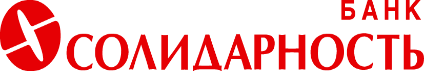 ЗАЯВЛЕНИЕ НА ОТКРЫТИЕ СЧЕТАи присоединение к Правилами открытия, ведения и закрытия счетов юридических лиц в АО КБ «Солидарность» (далее - Заявление)От____________________________________________________________________________________________(полное наименование заявителя в соответствии с учредительными документами)Прошу открыть:_______________________________ /__________________/ ____________________________                                       (должность)			                          Подпись			  Фамилия, И. О.      м.п.						«______» ________________ 20____ года      	заполняется сотрудником АО КБ "Солидарность"––––––––––––––––––––––––––––––––––––––––––––––––––––––––––––––––––––––––––––––––––––––––––––––РАСПОРЯЖЕНИЕ об открытии счетаЗаявление принял, идентификацию Клиента осуществил, документы, необходимые для заключения договора, проверил.______________________________________ /____________________/ ____________________________________ (должность ответственного работника)                      Подпись			         Фамилия, И. О□ Менеджер _______________________________________   □ Куратор _____________________________________Заключить договор и открыть счет на условиях, предусмотренных Правилами открытия, ведения и закрытия счетов юридических лиц в АО КБ «Солидарность»РАЗРЕШАЮ:Уполномоченное лицо ______________________________________ /____________________/ ____________________________________ (должность ответственного работника)                      Подпись			         Фамилия, И. ОДата_________/_______/20____Документы на открытие счета проверил: ______________ /__________________/ ________________________                                                                            (сотрудник ООРС)                       Подпись                	Фамилия, И. ОДоговор №_______ от  “____”_____________________г.Форма № 1.2к Альбому типовых форм документов, используемых в процессе банковского обслуживания клиентов-юридических лиц в АО КБ «Солидарность» ЗАЯВЛЕНИЕ НА ОТКРЫТИЕ СПЕЦИАЛЬНОГО СЧЕТАи присоединение к Правилами открытия, ведения и закрытия счетов юридических лиц в АО КБ «Солидарность» (далее - Заявление)От____________________________________________________________________________________________(полное наименование заявителя в соответствии с учредительными документами)Прошу открыть: _______________________________ /__________________/ _____________________                                       (должность)			                          Подпись			  Фамилия, И. О.      м.п.						«______» ________________ 20____ года      	заполняется сотрудником АО КБ "Солидарность"––––––––––––––––––––––––––––––––––––––––––––––––––––––––––––––––––––––––––––––––––––––––––––––РАСПОРЯЖЕНИЕ об открытии счетаЗаявление принял, идентификацию Клиента осуществил, документы, необходимые для заключения договора, проверил.______________________________ /____________________/ __________________________________________ (должность ответственного работника)                      Подпись			         Фамилия, И. О□ Менеджер _______________________________________   □ Куратор _____________________________________Заключить договор и открыть счет на условиях, предусмотренных Правилами открытия, ведения и закрытия счетов юридических лиц в АО КБ «Солидарность»РАЗРЕШАЮ:Уполномоченное лицо ______________________________________ /____________________/ ____________________________________ (должность ответственного работника)                      Подпись			         Фамилия, И. ОДата_________/_______/20____Документы на открытие счета проверил: ______________ /__________________/ _________________________                                                                            (сотрудник ООРС)                       Подпись                	Фамилия, И. ОДоговор №_______ от  “____”_____________________г.Форма № 1.3к Альбому типовых форм документов, используемых в процессе банковского обслуживания клиентов-юридических лиц в АО КБ «Солидарность» ЗАЯВЛЕНИЕ НА ЗАКРЫТИЕ СЧЕТАОт____________________________________________________________________________________________(наименование юридического лица, или Ф.И.О. индивидуального предпринимателя, или Ф.И.О. лица, занимающегося в установленном законодательством Российской Федерации порядке частной практикой)В лице_________________________________________________________________________________________(указывается для юридического лица)Прошу:Дополнительно сообщаю, чтоПодтверждаю, что остаток на счете №______________________________, открытый на основании Договора, на дату представления настоящего Заявления составляет:_____________ (_______________________________________________)	(сумма цифрами)			(сумма прописью)		Прошу Банк:В соответствии с настоящим Заявлением составить самостоятельно платежное поручение на перечисление остатка денежных средств и/или осуществить перечисление денежных средств со счета, указанного в настоящем Заявлении, в соответствии с действующими тарифами Банка на наш счет по следующим реквизитам: (заполняется в случае ненулевого остатка и непредставления иного платежного поручения на списание суммы остатка)В соответствии с настоящим Заявлением Перечислить в доходы БанкаЗакрыть счет № ____________________________ после перечисления остатка денежных средств. _______________________________ /__________________/ ___________________________                                       (должность)			                          Подпись			  Фамилия, И. О.      м.п.						«______» ________________ 20____ года      	заполняется сотрудником АО КБ "Солидарность"––––––––––––––––––––––––––––––––––––––––––––––––––––––––––––––––––––––––––––––––––––––––––––––Заявление принял, идентификацию Клиента осуществил, документы проверил:______________________________________ /____________________/ ____________________________________ (должность ответственного работника)                      Подпись	                              Фамилия, И. ОДенежные чековые книжки:сданыне выдавались Операции в соответствии с Заявлением Клиента проведены:______________________________________ /____________________/ ____________________________________ (должность ответственного работника)                      Подпись	                              Фамилия, И. О«Счет закрыть»: Уполномоченное лицо______________________________________ /____________________/ ____________________________________ (должность ответственного работника)                      Подпись	                              Фамилия, И. ОДата __/__/20__Форма № 1.4к Альбому типовых форм документов, используемых в процессе банковского обслуживания клиентов-юридических лиц в АО КБ «Солидарность» ЗАЯВЛЕНИЕ НА ЗАКРЫТИЕ СЧЕТА КЛИЕНТА, ИСКЛЮЧЕННОГО ИЗ ЕГРИПг. _______________                     		                                                                                   От___________________________________________________________________________________________, (Ф.И.О)                                                                 документ, удостоверяющий личность: _________________________________________________________, (серия, номер, кем и когда выдан) зарегистрирован(а) по адресу:___________________________________________________________________,Прошу:Остаток средств в сумме _________________ (___________________________________________________________)	                     (сумма цифрами)			                                      (сумма прописью)Прошу:С условиями расторжения договора ознакомлен(а) и согласен(а)._______________________________ /__________________/ ____________________________                                       (должность)			                          Подпись			  Фамилия, И. О.      м.п.						«______» ________________ 20____ года      заполняется сотрудником АО КБ "Солидарность"––––––––––––––––––––––––––––––––––––––––––––––––––––––––––––––––––––––––––––––––––––––––––––––Заявление принял, идентификацию Клиента осуществил, документы проверил:______________________________________ /____________________/ ____________________________________ (должность ответственного работника)                      Подпись	                              Фамилия, И. ОДенежные чековые книжки:сданыне выдавались Операции в соответствии с Заявлением Клиента проведены:______________________________________ /____________________/ ____________________________________ (должность ответственного работника)                      Подпись	                              Фамилия, И. О«Счет закрыть»: Уполномоченное лицо______________________________________ /____________________/ _____________________________ (должность ответственного работника)                      Подпись	                              Фамилия, И. ОДата __/__/20__Форма № 1.5к Альбому типовых форм документов, используемых в процессе банковского обслуживания клиентов-юридических лиц в АО КБ «Солидарность» АНКЕТА-ОПРОСНИК КЛИЕНТА-ЮРИДИЧЕСКОГО ЛИЦА - РЕЗИДЕНТАдля заполнения при открытии счета в АО КБ «Солидарность»1.Наименование юридического лица                                                                                           2. ИНН/КИО       3. Фактический адрес: совпадает с регистрационным  (заполняется если адреса не совпадают) Об изменении местонахождения исполнительного органа, а также местонахождения организации обязуюсь сообщить в Банк не позднее 5 рабочих дней с момента соответствующих изменений.       4. Наличие выгодоприобретателя (третья (лицо, не являющееся непосредственно участником операции) сторона, к выгоде которой действует клиент на основании договоров (поручения, комиссии, доверительного управления или агентского) или иного основания):5. Ведение бухгалтерского учета компании возложено на:6. Укажите наличие счетов в банках, зарегистрированных в офшорных зонах:7. Данные о предприятии (сведения о финансово-хозяйственной деятельности):8. Сведения о лицах, на которых распространяется законодательство иностранных государств о налогообложении иностранных счетовДостоверность сведений, предоставленных в АО КБ «Солидарность», подтверждаюДаю свое согласие АО КБ «Солидарность» на обработку персональных данных, перечисленных в настоящей анкете, а также на получение и (или) передачу третьим лицам, в целях осуществления АО КБ «Солидарность» деятельности в части обслуживания банковских счетов в соответствии с законодательством Российской Федерации. Прошу АО КБ «Солидарность» не уведомлять меня о процессах и (или) действиях, связанных с обработкой персональных данных, а также об их полном или частичном уничтожении.        Предоставляю АО КБ «Солидарность» право осуществлять все действия (операции) с персональными данными, включая сбор, систематизацию, накопление, хранение, уточнение (обновление, изменение), передачу, обезличивание, блокирование и уничтожение.
      АО КБ «Солидарность» вправе обрабатывать персональные данные посредством включения их в электронные базы данных АО КБ «Солидарность».Дата: «____» ______________ 20___г.Приложение № 1к Анкете-опроснику клиента юридического лица – резидента                                                                                                                  ___________________________________________наименование Вашей организации___________________________________________ИННЕсли у Вашей организации есть представители - физические лица и бенефициарные владельцы, Вамнеобходимо указать в отношении каждого физического лица следующую информацию:  Единоличный исполнительный орган         Представитель         Учредитель    Бенефициарный владелецДостоверность сведений, предоставленных в АО КБ «Солидарность», подтверждаюДаю свое согласие АО КБ «Солидарность» на обработку персональных данных, перечисленных в настоящей анкете, а также на получение и (или) передачу третьим лицам, в целях осуществления АО КБ «Солидарность» деятельности в части обслуживания банковских счетов в соответствии с законодательством Российской Федерации. Прошу АО КБ «Солидарность» не уведомлять меня о процессах и (или) действиях, связанных с обработкой персональных данных, а также об их полном или частичном уничтожении. Предоставляю АО КБ «Солидарность» право осуществлять все действия (операции) с персональными данными, включая сбор, систематизацию, накопление, хранение, уточнение (обновление, изменение), передачу, обезличивание, блокирование и уничтожение. 
АО КБ «Солидарность» вправе обрабатывать персональные данные посредством включения их в электронные базы данных 
АО КБ «Солидарность».Дата: «____» ___________ 20__г.заполняется сотрудником АО КБ "Солидарность"––––––––––––––––––––––––––––––––––––––––––––––––––––––––––––––––––––––––––––––––––––––––––––––Результат работы по установлению и идентификации Бенефициарных владельцев (Владельца) Клиента: Установление и идентификация Бенефициарного владельца проведены. Сведения о Бенефициарном владельце (владельцах) Клиента, установленные Банком, совпадают со сведениями, предоставленными Клиентом; По мнению Банка, Бенефициарным владельцем (владельцами) Клиента является иное лицо (лица); При отсутствии возможности выявления Бенефициарных владельцев, признать Бенефициарным владельцем Единоличный исполнительный орган Клиента  При отсутствия физического лица, которое, в конечном счете, прямо или косвенно (через третьих лиц) владеет Клиентом-юридическим лицом либо имеет возможность контролировать действия Клиента, признать Бенефициарным владельцем Единоличный исполнительный орган Клиента  Идентификация Бенефициарного владельца не проведена, т.к. Клиент является: органом государственной власти, иным государственным органом, органом местного самоуправления, учреждением, находящимся в их ведении, государственным внебюджетным фондом, государственной корпорацией и (или) организацией, в которых РФ, субъекты РФ либо муниципальные образования имеют более 50 процентов акций (долей) в капитале; международной организацией, иностранным государством или административно-территориальной единицей иностранных государств, обладающей самостоятельной правоспособностью; эмитентом ценных бумаг, допущенных к организованным торгам, которые раскрывают информацию в соответствии с законодательством РФ о ценных бумагах; иностранной структурой без образования юридического лица, организационная форма которой не предусматривает наличия Бенефициарного владельца, а также единоличного исполнительного органа;иностранной организацией, ценные бумаги которой прошли процедуру листинга на иностранной бирже, входящей в перечень, утвержденный Банком России.Статус паспорта: действителен        недействителен         сведения о действительности отсутствуют  ______________________________________ /____________________/ _____________________________ (должность ответственного работника)                           Подпись	                              Фамилия, И. ОФорма № 1.6к Альбому типовых форм документов, используемых в процессе банковского обслуживания клиентов-юридических лиц в АО КБ «Солидарность»АНКЕТА-ОПРОСНИК КЛИЕНТА ЮРИДИЧЕСКОГО ЛИЦА - НЕРЕЗИДЕНТА для заполнения при открытии счета в АО КБ «Солидарность»1. Наименование юридического лица- нерезидента:				2. ИНН/КИО:3. Юридический адрес:4. Официальный Интернет-сайт:5. Количество штатных работников:6. Укажите дату и гос. учреждения, в которые предоставляли отчеты за последний отчетный период либо причину его непредставления.Укажите ссылку на открытый источник информации (при наличии), где размещен ваш отчет:7. Сведения о наличии счетов в других кредитных организациях, в т.ч. банках-нерезидентах: 8. Укажите сведения об основных контрагентах - резидентах и их роль в сотрудничестве с Вашей организацией:9. Укажите сведения об основных контрагентах - нерезидентах и их роль в сотрудничестве с Вашей организацией:10. Сведения о планируемых оборотах:Достоверность сведений, предоставленных в АО КБ «Солидарность», подтверждаюДаю свое согласие АО КБ «Солидарность» на обработку персональных данных, перечисленных в настоящей анкете, а также на получение и (или) передачу третьим лицам, в целях осуществления АО КБ «Солидарность» деятельности в части обслуживания банковских счетов в соответствии с законодательством Российской Федерации. Прошу АО КБ «Солидарность» не уведомлять меня о процессах и (или) действиях, связанных с обработкой персональных данных, а также об их полном или частичном уничтожении. Предоставляю АО КБ «Солидарность» право осуществлять все действия (операции) с персональными данными, включая сбор, систематизацию, накопление, хранение, уточнение (обновление, изменение), передачу, обезличивание, блокирование и уничтожение. 
АО КБ «Солидарность» вправе обрабатывать персональные данные посредством включения их в электронные базы данных 
АО КБ «Солидарность».Дата: «____» ______________ 20___г.Приложение № 1к Анкете-опроснику клиента юридического лица – нерезидента                                                                                                                    __________________________________________наименование Вашей организации__________________________________________ИННЕсли у Вашей организации есть представители - физические лица и бенефициарные владельцы, Вам необходимо указать в отношении каждого физического лица следующую информацию:  Единоличный исполнительный орган         Представитель         Учредитель    Бенефициарный владелецДостоверность сведений, предоставленных в АО КБ «Солидарность», подтверждаюДаю свое согласие АО КБ «Солидарность» на обработку персональных данных, перечисленных в настоящей анкете, а также на получение и (или) передачу третьим лицам, в целях осуществления АО КБ «Солидарность» деятельности в части обслуживания банковских счетов в соответствии с законодательством Российской Федерации. Прошу АО КБ «Солидарность» не уведомлять меня о процессах и (или) действиях, связанных с обработкой персональных данных, а также об их полном или частичном уничтожении. Предоставляю АО КБ «Солидарность» право осуществлять все действия (операции) с персональными данными, включая сбор, систематизацию, накопление, хранение, уточнение (обновление, изменение), передачу, обезличивание, блокирование и уничтожение. 
АО КБ «Солидарность» вправе обрабатывать персональные данные посредством включения их в электронные базы данных 
АО КБ «Солидарность».Дата: «____» ___________ 20__г.заполняется сотрудником АО КБ "Солидарность"––––––––––––––––––––––––––––––––––––––––––––––––––––––––––––––––––––––––––––––––––––––––––––––Результат работы по установлению и идентификации Бенефициарных владельцев (Владельца) Клиента: Установление и идентификация Бенефициарного владельца проведены. Сведения о Бенефициарном владельце (владельцах) Клиента, установленные Банком, совпадают со сведениями, предоставленными Клиентом; По мнению Банка, Бенефициарным владельцем (владельцами) Клиента является иное лицо (лица); При отсутствии возможности выявления Бенефициарных владельцев, признать Бенефициарным владельцем Единоличный исполнительный орган Клиента  При отсутствия физического лица, которое, в конечном счете, прямо или косвенно (через третьих лиц) владеет Клиентом-юридическим лицом либо имеет возможность контролировать действия Клиента, признать Бенефициарным владельцем Единоличный исполнительный орган Клиента  Идентификация Бенефициарного владельца не проведена, т.к. Клиент является: органом государственной власти, иным государственным органом, органом местного самоуправления, учреждением, находящимся в их ведении, государственным внебюджетным фондом, государственной корпорацией и (или) организацией, в которых РФ, субъекты РФ либо муниципальные образования имеют более 50 процентов акций (долей) в капитале; международной организацией, иностранным государством или административно-территориальной единицей иностранных государств, обладающей самостоятельной правоспособностью; эмитентом ценных бумаг, допущенных к организованным торгам, которые раскрывают информацию в соответствии с законодательством РФ о ценных бумагах; иностранной структурой без образования юридического лица, организационная форма которой не предусматривает наличия Бенефициарного владельца, а также единоличного исполнительного органа;иностранной организацией, ценные бумаги которой прошли процедуру листинга на иностранной бирже, входящей в перечень, утвержденный Банком России.Статус паспорта: действителен        недействителен         сведения о действительности отсутствуют  ______________________________________ /____________________/ _____________________________ (должность ответственного работника)                           Подпись	                              Фамилия, И. ОФорма № 1.7к Альбому типовых форм документов, используемых в процессе банковского обслуживания клиентов-юридических лиц в АО КБ «Солидарность»АНКЕТА-ОПРОСНИК КЛИЕНТА -ИНДИВИДУАЛЬНОГО ПРЕДПРИНИМАТЕЛЯ, НОТАРИУСА, АДВОКАТАдля заполнения при открытии счета в АО КБ «Солидарность»   1. Ф.И.О. Индивидуального предпринимателя                                                                         2. ИНН          4.  Наличие выгодоприобретателя (третья сторона (лицо, не являющееся непосредственно участником операции), к выгоде которой действует клиент на основании договоров (поручения, комиссии, доверительного управления или агентского) или иного основания):    5.  Сведения о бенефициарных владельцах ():6.  Сведения о финансово-хозяйственной деятельности:8. Сведения о лицах, на которых распространяется законодательство иностранных государств о налогообложении иностранных счетовПодтверждаю достоверность изложенных сведений и право Банка на их проверку.Обязуюсь сообщать обо всех изменениях указанных сведений.Даю свое согласие АО КБ «Солидарность» на обработку моих персональных данных, перечисленных в настоящей анкете, а также на получение и (или) передачу третьим лицам, в целях осуществления АО КБ «Солидарность» деятельности в части обслуживания банковских счетов в соответствии с законодательством Российской Федерации. Прошу АО КБ «Солидарность» не уведомлять меня о процессах и (или) действиях, связанных с обработкой моих персональных данных, а также об их полном или частичном уничтожении. Предоставляю АО КБ «Солидарность» право осуществлять все действия (операции) с персональными данными, включая сбор, систематизацию, накопление, хранение, уточнение (обновление, изменение), передачу, обезличивание, блокирование и уничтожение. 
АО КБ «Солидарность» вправе обрабатывать мои персональные данные посредством включения их в электронные базы данных 
АО КБ «Солидарность».Дата: «____» ______________ 20___г.Приложение № 1к Анкете-опроснику клиента Индивидуального предпринимателя,Нотариуса, Адвоката                                                                                                                  ___________________________________________Наименование___________________________________________ИННЕсли у Вас есть представители - физические лица и бенефициарные владельцы, Вам необходимо указать в отношении каждого физического лица следующую информацию:  Индивидуальный предприниматель/адвокат/нотариус         Представитель          Бенефициарный владелецДостоверность сведений, предоставленных в АО КБ «Солидарность», подтверждаюДаю свое согласие АО КБ «Солидарность» на обработку  персональных данных, перечисленных в настоящей анкете, а также на получение и (или) передачу третьим лицам, в целях осуществления АО КБ «Солидарность» деятельности в части обслуживания банковских счетов в соответствии с законодательством Российской Федерации. Прошу АО КБ «Солидарность» не уведомлять меня о процессах и (или) действиях, связанных с обработкой персональных данных, а также об их полном или частичном уничтожении. Предоставляю АО КБ «Солидарность» право осуществлять все действия (операции) с персональными данными, включая сбор, систематизацию, накопление, хранение, уточнение (обновление, изменение), передачу, обезличивание, блокирование и уничтожение. 
АО КБ «Солидарность» вправе обрабатывать персональные данные посредством включения их в электронные базы данных 
АО КБ «Солидарность».Дата: «____» ___________ 20__г.заполняется сотрудником АО КБ "Солидарность"––––––––––––––––––––––––––––––––––––––––––––––––––––––––––––––––––––––––––––––––––––––––––––––Результат работы по установлению и идентификации Бенефициарных владельцев (Владельца) Клиента: Установление и идентификация Бенефициарного владельца проведены. Сведения о Бенефициарном владельце (владельцах) Клиента, установленные Банком, совпадают со сведениями, предоставленными Клиентом; По мнению Банка, Бенефициарным владельцем (владельцами) Клиента является иное лицо (лица); При отсутствии возможности выявления Бенефициарных владельцев, признать Бенефициарным владельцем Единоличный исполнительный орган Клиента  При отсутствия физического лица, которое, в конечном счете, прямо или косвенно (через третьих лиц) владеет Клиентом-юридическим лицом либо имеет возможность контролировать действия Клиента, признать Бенефициарным владельцем Единоличный исполнительный орган Клиента  Идентификация Бенефициарного владельца не проведена, т.к. Клиент является: органом государственной власти, иным государственным органом, органом местного самоуправления, учреждением, находящимся в их ведении, государственным внебюджетным фондом, государственной корпорацией и (или) организацией, в которых РФ, субъекты РФ либо муниципальные образования имеют более 50 процентов акций (долей) в капитале; международной организацией, иностранным государством или административно-территориальной единицей иностранных государств, обладающей самостоятельной правоспособностью; эмитентом ценных бумаг, допущенных к организованным торгам, которые раскрывают информацию в соответствии с законодательством РФ о ценных бумагах; иностранной структурой без образования юридического лица, организационная форма которой не предусматривает наличия Бенефициарного владельца, а также единоличного исполнительного органа;иностранной организацией, ценные бумаги которой прошли процедуру листинга на иностранной бирже, входящей в перечень, утвержденный Банком России.Статус паспорта: действителен        недействителен         сведения о действительности отсутствуют    ______________________________________ /____________________/ _____________________________ (должность ответственного работника)                           Подпись	                              Фамилия, И. ОФорма № 1.8к Альбому типовых форм документов, используемых в процессе банковского обслуживания клиентов-юридических лиц в АО КБ «Солидарность» 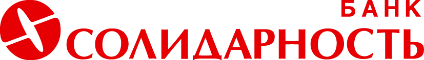 ЗАЯВЛЕНИЕ О ПЕРЕВОДЕ НА ОБСЛУЖИВАНИЕ В ДРУГОЙ ОФИСОт____________________________________________________________________________________________(полное наименование заявителя в соответствии с учредительными документами)Прошу перевести на расчетно-кассовое обслуживание из ______________________________________________________	(наименование ДО)в_______________________________________________________________________________________________________                                                                    (наименование ДО)с __________________________.              (указать дату перевода)_______________________________ /__________________/ _____________________                                       (должность)			                          Подпись			  Фамилия, И. О.      м.п.						«______» ________________ 20____ годазаполняется сотрудником АО КБ "Солидарность"––––––––––––––––––––––––––––––––––––––––––––––––––––––––––––––––––––––––––––––––––––––––––––––Юридическое дело передал:______________________________________ /____________________/ _____________________________ (должность ответственного работника)                      Подпись			         Фамилия, И. ОКарточку с образцами подписей и оттиска печати передал:______________________________________ /____________________/ _____________________________ (должность ответственного работника)                      Подпись			         Фамилия, И. ОИзменения в АБС Банка внес:______________________________________ /____________________/ _____________________________ (должность ответственного работника)                      Подпись			         Фамилия, И. ОФорма № 1.9к Альбому типовых форм документов, используемых в процессе банковского обслуживания клиентов-юридических лиц в АО КБ «Солидарность» Опросник для Клиента, период деятельности которого не превышает трех месяцев со дня его регистрацииНастоящим сообщаем, что __________________________________________________________________________                                        (наименование юридического лица, или Ф.И.О. индивидуального предпринимателя, или Ф.И.О. лица, занимающегося в установленном законодательством Российской Федерации порядке частной практикой)Создано с целью осуществления следующей деятельности: ___________________________________________________________________________________________________________________________________________________________________	(вид фактической деятельности, ради которой создано юридическое лицо/ИП)А также:                                                                                                         Обязуюсь сразу после сдачи первой бухгалтерской отчетности копию с отметками налогового органа о принятии предоставить в Банк. _______________________________ /__________________/ _____________________                                       (должность)			                          Подпись			  Фамилия, И. О.      м.п.						«______» ________________ 20____ года      	Форма №1.10к Альбому типовых форм документов, используемых в процессе банковского обслуживания клиентов-юридических лиц в АО КБ «Солидарность» СОГЛАШЕНИЕ №___ ,определяющее количество и сочетание подписей,необходимых для подписания документов, содержащих распоряжение Клиента о перечислении денежных средств с банковских счетовв АО КБ «Солидарность»г. _____________________	                         		 «____» __________20___ г. Акционерное общество коммерческий банк «Солидарность», именуемый в дальнейшем «Банк», в лице ______________________________________________________________________________________________________, действующего на основании ________________________________________________________________, с одной стороны, и _____________________________________________________________________________________________________ «___________________________________________________________________________», именуемое в дальнейшем «Клиент», в лице _____________________________________________________________________________,		/генерального директора, директора и пр./ действующего на основании ______________________________________________________________, с другой стороны,/Устава и пр. /пришли к соглашению о том, что операции по следующим банковским счету(ам) Клиента № _______________________________________________________________________________________________________ (далее Счет/Счета), а также по иным Счетам, которые будут открыты Банком в период действия Карточки с образцами подписей и оттиска печати, принятой Банком «___»____________20____ г., проводятся при наличии на расчетном документе Клиента подписей (электронных подписей на расчетном документе, создаваемом в электронном виде, если возможность обмена расчетными документами в электронном виде предусмотрена соглашением между Банком и Клиентом) следующих уполномоченных лиц Клиента, указанных в Карточке с образцами подписей и оттиска печати Клиента, принятой Банком «___» ______________ 20___г. (далее - Карточка): одна собственноручная подпись любого из следующих лиц, наделенных правом подписи, указанных в Карточке: одновременно любая собственноручная подпись лица из Группы А и любая собственноручная подпись лица из Группы Б, указанных в Карточке:Распоряжения Клиента о переводе денежных средств, предоставляемые к его Счету/Счетам, должны быть одновременно подписаны одним любым лицом из группы А и одним любым лицом из группы Б. При этом включение всех лиц, указанных в Карточке, в одну из групп не допускается.Настоящее Соглашение вступает в действие с даты его подписания Сторонами. При изменении Карточки, оформлении временной карточки с образцами подписей и оттиска печати и/или изменения сочетания собственноручных подписей, Стороны подписывают новое соглашение о сочетании подписей, при этом данное Соглашение утрачивает силу с даты подписания соответствующего нового соглашения.Настоящее Соглашение составлено в двух экземплярах, имеющих равную юридическую силу, по одному экземпляру для Банка и Клиента.МЕСТО НАХОЖДЕНИЯ И РЕКВИЗИТЫ СТОРОНФорма № 1.11к Альбому типовых форм документов, используемых в процессе банковского обслуживания клиентов-юридических лиц в АО КБ «Солидарность» ЗАЯВЛЕНИЕ НА СМЕНУ ТАРИФНОГО ПЛАНАОт____________________________________________________________________________________________(полное наименование заявителя в соответствии с учредительными документами)Прошу перевести смену Тарифного плана с нового расчетного периода с:На:_______________________________ /__________________/ _____________________                                       (должность)			Подпись			  Фамилия, И. О.      м.п.						«______» ________________ 20____ годазаполняется сотрудником АО КБ "Солидарность"––––––––––––––––––––––––––––––––––––––––––––––––––––––––––––––––––––––––––––––––––––––––––––––Заявление принял:______________________________________ /____________________/ _____________________________ (должность ответственного работника)                      Подпись			         Фамилия, И. ОФорма № 2.1к Альбому типовых форм документов, используемых в процессе банковского обслуживания клиентов-юридических лиц в АО КБ «Солидарность»ДОВЕРЕННОСТЬ_________________________________________________________________________________________________(наименование юридического лица, или Ф.И.О. индивидуального предпринимателя, или Ф.И.О. лица, занимающегося в установленном законодательством Российской Федерации порядке частной практикой)В лице_________________________________________________________________________________________,(указывается для юридического лица)действующего на основании________________________________________________________________________________,(Устава, Положения и пр.)настоящей доверенностью уполномочивает___________________________________________________________________,	(Ф.И.О.)Документ, удостоверяющий личность: вид _____________________, серия_______________, номер____________________, Выдан___________________________________________________________________________________________________,Дата выдачи______________, зарегистрированного по адресу:____________________________________________________,Представлять интересы по всем вопросам, связанным с осуществлением операций по счету (ам): № №Для выполнения представительских функций доверенному лицу предоставляются следующие полномочия:предъявлять и/или получать расчетные (платежные) документы и иные распоряжения на перевод/зачисление денежных средств, документы для осуществления кассовых операций, выписки и/или приложения к ним, а также иные документы (распоряжения);предъявлять денежные чеки (распоряжения о получении наличных денежных средств с банковского счета), объявления на взнос наличными, осуществлять сдачу/получение наличных денежных средств;предъявлять Заявления/ Заявки на проведение работ / Акты о проведении работ по Заявке и прочие документы, оформленные в рамках Договора дистанционного банковского обслуживания, заключенного с Банком, и получать копии данных документов, в случаях предусмотренных условиями Договора дистанционного банковского обслуживания;получать и обменивать электронные ключи (программно-аппаратное устройство, используемое в Системе дистанционного банковского обслуживания для генерации ключей Электронной подписи, ключей шифрования, формирования и проверки Электронной подписи, шифрования и подключения к защищенной корпоративной сети АО КБ «Солидарность»), в количестве, определённом условиями Договора дистанционного банковского обслуживания;предъявлять заявления на сертификацию ключей проверки Электронной подписи и шифрования; совершать другие законные действия, связанные с выполнением настоящего поручения: __________________________________________________________________________________________________________.Доверенность выдана без права передоверия.Срок действия доверенности  до  «___»______________ ________года.Собственноручную подпись доверенного лица (представителя)___________________ удостоверяю.                                                                                                                                  (образец подписи)______________________________________________ /__________________/ _________________________________                                       (должность)			                          Подпись			  Фамилия, И. О.      м.п.						«______» ________________ 20____ годазаполняется сотрудником АО КБ "Солидарность"–––––––––––––––––––––––––––––––––––––––––––––––––––––––––––––––––––––––––––––––––––––––––––––––––––––––Свидетельствую подлинность подписи Клиента – индивидуального предпринимателя, которая сделана в моем присутствии,Личность подписавшего документ установленаУполномоченное лицо __________________________________________ /____________________/ _____________________________________ (должность ответственного работника)                                   Подпись			         Фамилия, И. ОДата_________/_______/20____Форма № 2.2к Альбому типовых форм документов, используемых в процессе банковского обслуживания клиентов-юридических лиц в АО КБ «Солидарность»РАСПОРЯЖЕНИЕ №_____
на списание денежных средств по требованиям третьего лицаНастоящим заранее даем Банку акцепт на списание Банком без нашего распоряжения денежных средств, предусмотренных условиями договора, заключенного с Контрагентом, с указанного расчетного счета по требованиям Контрагента.СВЕДЕНИЯ О КОНТРАГЕНТЕ:* - Для юридического лица указывается юридический адрес, для Индивидуального предпринимателя - адрес его регистрации.СВЕДЕНИЯ О ДОГОВОРЕ, ЗАКЛЮЧЕННЫМ МЕЖДУ КЛИЕНТОМ И КОНТРАГЕНТОМ:** - кредитный договор/ договор об оказании услуг/ договор о сотрудничестве и т.п.ДОПОЛНИТЕЛЬНЫЕ УСЛОВИЯ:*** - Использование лимита овердрафта возможно в том случае, когда назначение платежа не противоречит п.9.8 "Правил открытия, ведения и закрытия счетов юридических лиц и Индивидуальных предпринимателей в АО КБ «Солидарность».Подтверждаем свое согласие с тем, что:Мы обязаны уведомить Контрагента об условиях настоящего Распоряжения и о правилах оформления платежных требований с заранее данным нами акцептом, выставляемых Контрагентом, в частности о том, что в предъявляемом платежном требовании Контрагента должна быть сделана ссылка на номер, дату и пункт вышеуказанного договора, предусматривающий списание, и указано наименование товаров (работ/ услуг), за которые производится платеж. Отсутствие данных сведений является для Банка основанием для отказа в оплате платежного требования без акцепта.Банк не рассматривает по существу возражений по списанию, произведенному согласно условиям настоящего Распоряжения. Ответственность за обоснованность выставления платежного требования несет Контрагент.________________________________________ /_____________________/ _________________________________________                                       (должность)			         Подпись			  Фамилия, И. О.      м.п.						                           «______» ________________ 20____ годазаполняется сотрудником АО КБ "Солидарность"–––––––––––––––––––––––––––––––––––––––––––––––––––––––––––––––––––––––––––––––––––––––––––––––––––––––Распоряжение принял, идентификацию Клиента осуществил, документы проверил:______________________________________ /____________________/ ____________________________________________ (должность ответственного работника)                      Подпись	                                                          Фамилия, И. ОДата __/__/20__	М.П.	Форма № 2.3к Альбому типовых форм документов, используемых в процессе банковского обслуживания клиентов-юридических лиц в АО КБ «Солидарность»ЗАЯВЛЕНИЕ-ПОРУЧЕНИЕ
на проведение периодического перечисления денежных средств в рублях РФ со счета Клиента_____________________________________________  (далее - «Клиент») поручает ______________________ (далее – «Банк») производить   периодическое перечисление денежных средств со счета, указанного в настоящем Заявлении-поручении, в соответствии с реквизитами и информацией, указанными в настоящем Заявлении-поручении, без  дополнительных распоряжений  Клиента. ЧАСТЬ I. Информация о Клиенте:ЧАСТЬ II. Реквизиты Заявления-поручения.Реквизиты получателя:ЧАСТЬ III. Условия осуществления периодических перечислений.Банк не несет ответственности за неверно указанные плательщиком реквизиты получателя средств;Банк оставляет за собой право не исполнять платеж в случае несоответствия условий платежа требованиям законодательства РФ;Банк осуществляет платежи, приходящиеся на праздничные и выходные дни на следующий рабочий день. *
Если дата платежа приходится на число, которого нет в соответствующем месяце, Банк осуществляет платеж в последний календарный день месяца.С суммой комиссии, взимаемой согласно действующим тарифам Банка за проведение платежей с моего счета согласен(а) и поручаю Банку списывать в день совершения операции сумму комиссии с моего счета, указанного в настоящем Заявлении-поручении/ или иного счета (указать).Банк не рассматривает по существу возражений по списанию, произведенному согласно условиям настоящего Заявления-поручения.________________________________________ /_____________________/ _________________________________________                                       (должность)			         Подпись			  Фамилия, И. О.      м.п.						                           «______» ________________ 20____ годазаполняется сотрудником АО КБ "Солидарность"–––––––––––––––––––––––––––––––––––––––––––––––––––––––––––––––––––––––––––––––––––––––––––––––––––––––Заявление принял, идентификацию Клиента осуществил, документы проверил:______________________________________ /____________________/ ____________________________________________ (должность ответственного работника)                      Подпись	                                                          Фамилия, И. ОДата __/__/20__	М.П.Форма № 2.4к Альбому типовых форм документов, используемых в процессе банковского обслуживания клиентов-юридических лиц в АО КБ «Солидарность»ЗАЯВЛЕНИЕ ОБ ОТМЕНЕ ЗАЯВЛЕНИЯ-ПОРУЧЕНИЯ
на проведение периодического перечисления денежных средств в рублях РФ со счета Клиента___________________________________________________  (далее - «Клиент») просит АО КБ « Солидарность» (далее – «Банк») прекратить с _____________ периодическое перечисление денежных средств на основании Заявления-поручения на проведение периодического перечисления денежных средств в рублях РФ со счета Клиента, поданного Клиентом в Банк ______________ (дата подключения услуги).________________________________________ /_____________________/ _________________________________________                                       (должность)			         Подпись			  Фамилия, И. О.      м.п.						                           «______» ________________ 20____ годазаполняется сотрудником АО КБ "Солидарность"––––––––––––––––––––––––––––––––––––––––––––––––––––––––––––––––––––––––––––––––––––––––––––––––Заявление принял, идентификацию Клиента осуществил, документы проверил:______________________________________ /____________________/ ____________________________________ (должность ответственного работника)                      Подпись	                                                          Фамилия, И. ОДата __/__/20__	                                 М.П.Форма № 3.1к Альбому типовых форм документов, используемых в процессе банковского обслуживания клиентов-юридических лиц в АО КБ «Солидарность»_____________________________              Наименование клиента                                                                                                                                            УВЕДОМЛЕНИЕ № ___о поступлении иностранной валюты______________________(дата уведомления)Настоящим Банк АО КБ «Солидарность» уведомляет Вас о том, что в пользу Вашего предприятия поступили средства в сумме ______________________________________________________________________, которые(цифрами, прописью)зачислены на Ваш транзитный валютный счет   ____________________________________________________                      	                                                                            (№ тр. Счета)                                                                                                 ____________________________.	(дата зачисления)		Просим в срок до _____________________________________________                                           (Последняя дата представления документов)(15 рабочих дней после даты зачисления денежных средств на Ваш транзитный валютный счет), предоставить в Банк, Распоряжение о списании иностранной валюты с транзитного валютного счета, информацию для валютного контроля о коде вида операции, идентифицирующую указанную в настоящем уведомлении сумму поступившей иностранной валюты и документы, связанные с проведением операций по зачислению валюты на транзитный валютный счет.Документы, связанные с проведением операций по зачислению иностранной валюты на транзитный валютный счет, представляются резидентом в Банк, одновременно с распоряжением о списании иностранной валюты с транзитного валютного счета либо без представления распоряжения о списании иностранной валюты с транзитного валютного счета.Ответственный исполнитель    __________________________	 (подпись)уполномоченного банкаФорма № 3.2к Альбому типовых форм документов, используемых в процессе банковского обслуживания клиентов-юридических лиц в АО КБ «Солидарность»____________________________             Наименование клиентаЗАПРОС СВЕДЕНИЙ О ВАЛЮТНЫХ ОПЕРАЦИЯХ № ____ (сквозная нумерация)от ___________________ 20__г. (дата выпуска извещения)В пользу Вашего предприятия поступила валюта Российской Федерации в сумме __________________________________________________________________ на Ваш счет № ____________________________________,	(цифрами, прописью)номер п/п _________, дата п/п __________.                                                                    Просим в срок до _____________________________________________                                           (Последняя дата представления документов) (15 рабочих дней после даты зачисления денежных средств на расчетный счет, поступивших от нерезидентов), предоставить в Банк, документы, связанные с проведением вышеуказанных операций и информацию для валютного контроля, являющуюся основанием для проведения данных валютных операций*.*Представляется в случае превышения суммы обязательств по контракту/кредитному договору эквивалента 200тыс. рублей Ответственный исполнитель    __________________________	 (подпись)уполномоченного банка Форма № 3.3к Альбому типовых форм документов, используемых в процессе банковского обслуживания клиентов-юридических лиц в АО КБ «Солидарность» СВЕДЕНИЯ О ВАЛЮТНЫХ ОПЕРАЦИЯХN _____ от __.__.______Дополнительная информация: _____________________________________________________________________________________________________________ /_____________________/ _________________________________________                                       (должность)			         Подпись			  Фамилия, И. О.      м.п.						                           «______» ________________ 20____ годазаполняется сотрудником АО КБ "Солидарность"––––––––––––––––––––––––––––––––––––––––––––––––––––––––––––––––––––––––––––––––––––––––––––––––Сведения предоставлены: дата __/__/20__	Сведения приняты/возвращены:______________________________________ /____________________/ _____________________________________ (должность ответственного работника)                      Подпись	                                                          Фамилия, И. ОДата __/__/20__	                                 М.П.Причина возврата Сведений:_______________________________________________________________________________________Форма № 3.4к Альбому типовых форм документов, используемых в процессе банковского обслуживания клиентов-юридических лиц в АО КБ «Солидарность»От______________________________________________________________________________________________(полное наименование заявителя)РАСПОРЯЖЕНИЕ № от «___»_________ 20__  г.О СПИСАНИИ ИНОСТРАННОЙ ВАЛЮТЫ С ТРАНЗИТНОГО ВАЛЮТНОГО СЧЕТА УВЕДОМЛЕНИЕ №   от «     »        20__ г.Из общей суммы валютной выручки _________________________________________________________________________________ 						(сумма в валюте: цифрами и прописью)	просим списать с нашего транзитного счета № _________________________________________________________________________с зачислением на текущий валютный счет  №   _________________________________________________________________________сумму: ___________________________________________________________________________________________________________                                               (сумма в валюте: цифрами и прописью) (наименование и БИК банка)с перечислением на счет для продажи на валютном рынке_______________________________________________________________сумму: __________________________________________________________________________________________________________.                                               (сумма в валюте: цифрами и прописью)Рублевое покрытие за проданную валюту просим перевести на наш расчетный счет № _______________________________________  (наименование и БИК банка)Дополнительные сведения 	________________________________________________________________________________								КОД ВИДА ОПЕРАЦИИ ________________Уникальный номер контракта/кредитного договора_________________________________										________________________________________ /_____________________/ _________________________________________                                       (должность)			         Подпись			  Фамилия, И. О.      						                           «______» ________________ 20____ года ________________________________________ /_____________________/ _________________________________________                                       (должность)			         Подпись			  Фамилия, И. О.      м.п.						                           «______» ________________ 20____ годазаполняется сотрудником АО КБ "Солидарность"–––––––––––––––––––––––––––––––––––––––––––––––––––––––––––––––––––––––––––––––––––––––––––––––––––––––Распоряжение принято:______________________________________ /____________________/ ____________________________________________ (должность ответственного работника)                      Подпись	                                                          Фамилия, И. ОДата __/__/20__	                                  М.П.Распоряжение исполнено:______________________________________ /____________________/ ____________________________________________ (должность ответственного работника)                      Подпись	                                                          Фамилия, И. ОДата __/__/20__	                                  М.П.Форма № 3.5к Альбому типовых форм документов, используемых в процессе банковского обслуживания клиентов-юридических лиц в АО КБ «Солидарность»ЗАЯВЛЕНИЕна заполнение Банком форм учета, расчетных и прочих документовпо валютному контролю			от «_______» _______________________________20___ года.(полное или сокращенное наименование организации/ ФИО физического лица)на основании представленных в соответствии с требованиями валютного законодательства обосновывающих документов и информации в банк просим заполнить:  в связи с осуществлением валютной операции: на сумму __________________________код валюты _______ № учета контракта/кредитного договора_______________________Дополнительная информация __________________________________________________________________________Информация для Распоряжения по транзитному счету: Дата зачисления на транзитный счет: от «_____» __________________ 20___ года сумма к продаже___________________________________________________________________________________ сумма к зачислению на текущий валютный счет______________________________________________________           -  Платежное поручение (в соответствии с п. 2.13 Инструкции Банка России от 16.08.2017 № 181-И);           -  Заявление на перевод иностранной валюты;          -  Распоряжение о списании иностранной валюты с транзитного счета 	(в соответствии с п. 3.9 Инструкции Банка России от 30.03.2004 № 111-И);	          - Сведения о валютных операциях;в связи с представлением подтверждающего документа:Наименование и №_________________________номер учета контракта/кредитного договора № ___________________Дополнительная информация ___________________________________________________________________________          - Справку/корректирующую справку о подтверждающих документах 	(в соответствии с Инструкцией Банка России от 16.08.2017 № 181-И). С тарифами ознакомлены и согласны._____________________________________ /_____________________/ __________________________________                                       (должность)			                          Подпись			  Фамилия, И. О.      м.п.						«______» ________________ 20____ года заполняется сотрудником АО КБ "Солидарность"––––––––––––––––––––––––––––––––––––––––––––––––––––––––––––––––––––––––––––––––––––––––––––––––Заявление предоставлено: дата __/__/20__	Заявление принято/возвращено:______________________________________ /____________________/ _____________________________________ (должность ответственного работника)                      Подпись	                                                          Фамилия, И. ОДата __/__/20__	                                 М.П.Причина возврата Заявления:_______________________________________________________________________________________*-   При отсутствии требования постановки на учет контракта/кредитного договора указывается № и дата договора/контракта/счета и т.д.Форма № 3.6к Альбому типовых форм документов, используемых в процессе банковского обслуживания клиентов-юридических лиц в АО КБ «Солидарность» [pMyBankName]ЗАЯВЛЕНИЕ НА ПЕРЕВОД   №    [DocumentNumber] от «      [aaPrint.PrintLongDateEx(DocumentDate,’100’)]»          [aaPrint.PrintLongDateEx(DocumentDate,’011’)].       .Перевод средств соответствует основной деятельности, Уставу предприятия и действующему валютному Законодательству.[BankAgreement]Информация для валютного контроля[EndSection] [BeginSection: Footer]С тарифами ознакомлены и согласны._______________________________ /__________________/ _____________________________________________                                       (должность)			                          Подпись			  Фамилия, И. О.      						«______» ________________ 20____ года      заполняется сотрудником АО КБ "Солидарность"––––––––––––––––––––––––––––––––––––––––––––––––––––––––––––––––––––––––––––––––––––––––––––––––Заявление предоставлено: дата __/__/20__	Заявление принято/возвращено:______________________________________ /____________________/ _____________________________________ (должность ответственного работника)                      Подпись	                                                          Фамилия, И. ОДата __/__/20__	                                 М.П.Причина возврата Заявления:______________________________________________________________________________________Форма № 3.7к Альбому типовых форм документов, используемых в процессе банковского обслуживания клиентов-юридических лиц в АО КБ «Солидарность» [pMyBankName]ЗАЯВКА НА КОНВЕРСИЮ ИНОСТРАННОЙ ВАЛЮТЫ №Дата___________В соответствии разделом 6 «Расчетное обслуживание в иностранной валюте» действующего Тарифного плана АО КБ «Солидарность» для юридических лиц просим продать валюту на следующих условиях:С курсом сделки, установленным АО КБ «СОЛИДАРНОСТЬ», согласны.Срок действия заявки до 	_________________________________(число, месяц, год)Купленную сумму иностранной валюты просим зачислить на наш валютный счет №_______________________________________в АО КБ «СОЛИДАРНОСТЬ»Предоставляем АО КБ «Солидарность» право списать, с заранее данным акцептом, сумму продажи с нашего валютного счета №__________________________________в АО КБ «СОЛИДАРНОСТЬ»._________________________________ /_____________________/ _________________________________________                                       (должность)			 Подпись			  Фамилия, И. О.    				 		                                                    «______»________________20____ года ___________________________ /_________________/ ___________________________________                                       (должность)			 Подпись			  Фамилия, И. О.    			м.п.     		                                         «______»________________20____ годазаполняется сотрудником АО КБ "Солидарность"––––––––––––––––––––––––––––––––––––––––––––––––––––––––––––––––––––––––––––––––––––––––––––––––Заявка предоставлена: дата __/__/20__	Заявка принята:______________________________________ /____________________/ _____________________________________ (должность ответственного работника)                      Подпись	                                                          Фамилия, И. ОДата __/__/20__	                                 М.П.Форма  № 3.8к Альбому типовых форм документов, используемых в процессе банковского обслуживания клиентов-юридических лиц в АО КБ «Солидарность» [pMyBankName]ЗАЯВКА НА ПОКУПКУ ИНОСТРАННОЙ ВАЛЮТЫ № ___________Дата___________В соответствии разделом 6 «Расчетное обслуживание в иностранной валюте» действующего Тарифного плана АО КБ «Солидарность» для юридических лиц просим продать валюту на следующих условиях:С курсом сделки, установленным АО КБ «СОЛИДАРНОСТЬ», согласны.Срок действия заявки до 	_________________________________(число, месяц, год)Купленную сумму иностранной валюты просим зачислить на наш валютный счет №_______________________________________в АО КБ «СОЛИДАРНОСТЬ»Предоставляем АО КБ «Солидарность» право списать, с заранее данным акцептом, сумму продажи с нашего валютного счета №__________________________________в АО КБ «СОЛИДАРНОСТЬ»._________________________________ /_____________________/ _________________________________________                                       (должность)			  Подпись			  Фамилия, И. О.    				 		                                                     «______»________________20____ года ___________________________ /_________________/ ___________________________________                                       (должность)			  Подпись			  Фамилия, И. О.    			м.п.     		                                         «______»________________20____ годазаполняется сотрудником АО КБ "Солидарность"––––––––––––––––––––––––––––––––––––––––––––––––––––––––––––––––––––––––––––––––––––––––––––––––Заявка предоставлена: дата __/__/20__	Заявка принята:______________________________________ /____________________/ _____________________________________ (должность ответственного работника)                      Подпись	                                                          Фамилия, И. ОДата __/__/20__	                                 М.П.Форма № 3.9к Альбому типовых форм документов, используемых в процессе банковского обслуживания клиентов-юридических лиц в АО КБ «Солидарность» [pMyBankName]ЗАЯВКА НА ПРОДАЖУ ИНОСТРАННОЙ ВАЛЮТЫ № __________Дата___________В соответствии разделом 6 «Расчетное обслуживание в иностранной валюте» действующего Тарифного плана АО КБ «Солидарность» для юридических лиц просим купить валюту на следующих условиях:С курсом сделки, установленным АО КБ «СОЛИДАРНОСТЬ», согласны.Срок действия заявки до 	_________________________________(число, месяц, год)Рублевый  эквивалент  проданной  иностранной  валюты просим зачислить на наш валютный счет №_______________________________________в АО КБ «СОЛИДАРНОСТЬ»Предоставляем АО КБ «Солидарность» право списать, с заранее данным акцептом, сумму продажи с нашего валютного счета №__________________________________в АО КБ «СОЛИДАРНОСТЬ»._________________________________ /_____________________/ _________________________________________                                       (должность)			  Подпись			  Фамилия, И. О.    				 		                                                     «______»________________20____ года ___________________________ /_________________/ ___________________________________                                       (должность)			  Подпись			  Фамилия, И. О.    			м.п.     		                                         «______»________________20____ годазаполняется сотрудником АО КБ "Солидарность"––––––––––––––––––––––––––––––––––––––––––––––––––––––––––––––––––––––––––––––––––––––––––––––––Заявка предоставлена: дата __/__/20__	Заявка принята:______________________________________ /____________________/ _____________________________________ (должность ответственного работника)                      Подпись	                                                          Фамилия, И. ОДата __/__/20__	                                 М.П.Форма № 3.10к Альбому типовых форм документов, используемых в процессе банковского обслуживания клиентов-юридических лиц в АО КБ «Солидарность»Код формы по ОКУД 0406010СПРАВКА О ПОДТВЕРЖДАЮЩИХ ДОКУМЕНТАХот  Примечание.Информация банка УК:Способ возврата Клиенту справки и подтверждающих документов: (заполняется Клиентом путем подчеркивания)Электронно Заказным почтовым отправлением с уведомлением о вручении: __________________________________________________________________________________________________________________________________________							адрес доставкиПередача под расписку: «____» ______________ 20____г.  _____________________________________________________________________________________________________________				                      		             подпись и ФИО лица, подучившего справкуУполномоченное лицо Клиента     _______________________/ФИО/М.П.                                                                          подписьИнформация Банка УК:Форма № 3.11к Альбому типовых форм документов, используемых в процессе банковского обслуживания клиентов-юридических лиц в АО КБ «Солидарность»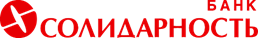 ЗАЯВЛЕНИЕ О постановкЕ на учет контракта (кредитного договора)N___ от «__»_________20__ Банк:________________________________________________________________________________________________Клиент:______________________________________________________________________________________________ИНН:________________________________________________________________________________________________Вид контракта(кредитного договора):________________________________________________________________________________Договор:_____________________________________________________________________________________________Дата завершения:__________________________________________________________________________________________Валюта:______________________________________________________________________________________________Сумма:_______________________________________________________________________________________________Реквизиты нерезидента (нерезидентов)Прикрепленные файлы:_______________________________________________________________________________М.П.                               __________________________________                                       __________________________________Информация банка УКУникальный номер контракта (кредитного договора)Дата представления резидентом__________________               Дата принятия банком УК__________________           Дата возврата банком УК__________________                        Причина возврата__________________________________________________________________Форма № 3.12к Альбому типовых форм документов, используемых в процессе банковского обслуживания клиентов-юридических лиц в АО КБ «Солидарность»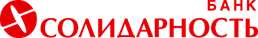 ЗАЯВЛЕНИЕ о ВнесениИ изменений в раздел I ведомости банковского контроляN___ от «__»_________20__ Банк:________________________________________________________________________________________________Клиент:______________________________________________________________________________________________ИНН:________________________________________________________________________________________________Уникальный номер контракта (кредитного договора):_____________________________________________________Документы, которые являются основанием для внесения измененийСодержание изменений: _______________________________________________________________________________                                             _______________________________________________________________________________                                             _______________________________________________________________________________Прикрепленные файлы:_______________________________________________________________________________М.П.                               __________________________________                                       __________________________________Информация банка УКУникальный номер контракта (кредитного договора)Дата представления резидентом__________________               Дата принятия банком УК__________________           Дата возврата банком УК__________________                        Причина возврата__________________________________________________________________Форма № 3.13к Альбому типовых форм документов, используемых в процессе банковского обслуживания клиентов-юридических лиц в АО КБ «Солидарность» [pMyBankName]ЗАЯВЛЕНИЕ О СНЯТИИ С УЧЕТА КОНТРАКТА/КРЕДИТНОГО ДОГОВОРА№______ от «_______» _______________________________20___ года.(полное или сокращенное наименование организации/ ФИО физического лица)просит снять с учета контракт/кредитный договор, № учета контракта/кредитного договора_________________________________________________Основание для снятия: - п. 6.1.1 Инструкции № 181-И - при переводе из Банка УК контракта/кредитного договора на обслуживание в другой уполномоченный банк (включая перевод из одного филиала в другой филиал Банка УК,  из головного офиса банка УК в филиал банка УК, из филиала Банка УК в головной офис Банка УК), а также при закрытии   резидентом всех расчетных счетов в банке УК.         - п. 6.1.2 Инструкции № 181-И - при исполнении сторонами всех обязательств по контракту/кредитному договору, включая исполнение обязательств третьим лицом.- п. 6.1.3 Инструкции № 181-И -  при уступке резидентом требования по контракту/кредитному договору другому лицу - резиденту либо при переводе долга резидентом по контракту/кредитному договору на другое лицо - резидента. - п. 6.1.4 Инструкции № 181-И - при уступке резидентом требования по контракту/кредитному договору нерезиденту либо при переводе долга резидентом по контракту/кредитному договору на нерезидента. -  п. 6.1.5 Инструкции № 181-И  - при исполнении (прекращении) обязательств по контракту (кредитному договору) по иным, не указанным в подпункте 6.1.2 настоящего пункта основаниям, предусмотренным законодательством РФ. -  п. 6.1.6 Инструкции № 181-И - при прекращении оснований постановки на учет контракта/кредитного договора в соответствии с Инструкцией № 181-И, в том числе вследствие внесения соответствующих изменений и (или) дополнений в контракт/кредитный договор, а также в случае если кон тракт/кредитный договор был ошибочно принят на учет при отсутствии в контракте/кредитном договоре оснований его принятия на учет.Примечание: _____________________________________________________________________________*Заполняется   для основания п. 6.1.3 Инструкции № 181-И _____________________________________ /_____________________/ __________________________________                                       (должность)			                          Подпись			  Фамилия, И. О.      м.п.						«______» ________________ 20____ года заполняется сотрудником АО КБ "Солидарность"––––––––––––––––––––––––––––––––––––––––––––––––––––––––––––––––––––––––––––––––––––––––––––––––Заявление предоставлено: дата __/__/20__	Заявление принято/возвращено:______________________________________ /____________________/ _____________________________________ (должность ответственного работника)                      Подпись	                                                          Фамилия, И. ОДата __/__/20__	                                 М.П.Причина возврата Заявления:_______________________________________________________________________________________Форма № 3.14к Альбому типовых форм документов, используемых в процессе банковского обслуживания клиентов-юридических лиц в АО КБ «Солидарность» [pMyBankName]От___________________________________________________________________________________________________(полное наименование заявителя)СВЕДЕНИЯ О ПЛАТЕЖЕНастоящим сообщаем, что:Поручение на уплату налога не предоставляется по причине:_________________________________________________________________________________________________________________	(основание неуплаты НДС с указанием конкретного пункта законодательного акта)	Налог оплачивается:_________________________________________________________________________________________________________________	                                      (платежное поручение и дата оплаты налога)_________________________________ /_________________________/ _________________________________________                                       (должность)			  Подпись			  Фамилия, И. О.    				 		                                                     «______»________________20____ года ___________________________ /____________________/ ___________________________________                                       (должность)			  Подпись			  Фамилия, И. О.    			     	м.п.                                              «______»________________20____ годаФорма № 3.15к Альбому типовых форм документов, используемых в процессе банковского обслуживания клиентов-юридических лиц в АО КБ «Солидарность»ДОПОЛНИТЕЛЬНОЕ   СОГЛАШЕНИЕ № ____  № ___________ от «____» __________ 20___ года г. _____________________	                         		                                                                         «____» __________20___ г. Акционерное общество коммерческий банк «Солидарность», именуемое в дальнейшем «Банк», в лице ________________________________________________________________________________, действующего на основании ________________________________________________________________, с одной стороны, и _______________________________________________________________ (ОГРН _______________________________), именуемое в дальнейшем «Клиент», в лице _________________________________________________________________________________________________________,		/генерального директора, директора и пр./ действующего на основании ______________________________________________________________, с другой стороны,	/Устава и пр. /совместно именуемые «Стороны», а по отдельности – «Сторона», заключили настоящее Дополнительное соглашение о нижеследующем: Персональный менеджер валютного контроля закрепляется за Клиентом из сотрудников Отдела валютного контроля;Персональный менеджер валютного контроля осуществляет консультирование и оказывает помощь в вопросах, связанных с проведением валютных операций, заполнением форм учета и отчетности, окажет помощь в сложных вопросах внешнеэкономических сделок Клиента, предупредит о возможных нарушениях валютного законодательства.Услуга оказывается в послеоперационное время до окончания рабочего дня установленного по каждому региону отдельно.Настоящее Дополнительное соглашение составлено в двух оригинальных экземплярах, имеющих одинаковую юридическую силу, по одному для каждой из Сторон. Настоящее Дополнительное соглашение вступает в силу с момента его подписания Сторонами.МЕСТО НАХОЖДЕНИЯ И РЕКВИЗИТЫ СТОРОНФорма № 3.16к Альбому типовых форм документов, используемых в процессе банковского обслуживания клиентов-юридических лиц в АО КБ «Солидарность»_____________________________              Наименование клиента       СВЕДЕНИЯ О ВАЛЮТНЫХ ОПЕРАЦИЯХ КЛИЕНТА№______“_____” ____________________20__ г.Ответственный исполнитель    __________________________	 (подпись)уполномоченного банкаФорма № 3.17к Альбому типовых форм документов, используемых в процессе банковского обслуживания клиентов-юридических лиц в АО КБ «Солидарность»ЗАЯВЛЕНИЕо предоставлении документовот «____» _______________ 20____ года.(полное или сокращенное наименование организации/ ФИО физического лица)в соответствии с главой 15 Инструкции Банка России от 16.08.2017 года № 181-И, прошу предоставить:Ведомость банковского контроля № ____________________ от «_____» _________20____ годапо контракту/договору/счету № ___________________ от «_____» _________20____ годаКопию Справки о подтверждающих документах от «_____» _______________20 ___года, оформленную на основании: подтверждающего документа № _____________ от «_____» __________20 ___года,по номеру учета контракта № ______________ от «_____» ___________20 ___годаКопии иных документов из досье валютного контроля__________________________№___________________ от «_____» ___________20 ___годаПримечание:__________________________________________________________________________________________
________________________________________________________________________________________________________________________________ /______________________________/ ___________________________                                       (должность)			                          Подпись			  Фамилия, И. О.      м.п.						                                    «______» ________________ 20____ годаФорма № 4.1.к Альбому типовых форм документов, используемых в процессе банковского обслуживания клиентов-юридических лиц в АО КБ «Солидарность»ЗАЯВЛЕНИЕ на размещение в депозитподтверждает свое согласие на заключение Депозитной сделки на следующих условиях:_____________________________________ /_______________________/ ________________________________________                                       (должность)			      Подпись			  Фамилия, И. О.      м.п.						                                                «______» ________________ 20____ года«ИСПОЛНЕНО»______________________________________________________ /____________________/ _____________________ (должность сотрудника АО КБ «Солидарность»)                                    Подпись	                                                          Фамилия, И. О                                                «______» ________________ 20____ годаФорма № 4.2к Альбому типовых форм документов, используемых в процессе банковского обслуживания клиентов-юридических лиц в АО КБ «Солидарность»ЗАЯВЛЕНИЕ НА РАЗМЕЩЕНИЕ денежных средств в виде Неснижаемого остатка на счете КлиентаОт___________________________________________________________________________________________(полное наименование заявителя в соответствии с учредительными документами)в лице ______________________________________________________________, действующего на основании ______________________________________,просит АО КБ «Солидарность» установить Неснижаемый остаток  на следующих условиях:Заполняется Клиентом:заполняется сотрудником АО КБ "Солидарность"––––––––––––––––––––––––––––––––––––––––––––––––––––––––––––––––––––––––––––––––––––––––––––––Заявление принято:______________________________________ /____________________/ _____________________________ (должность ответственного работника)                      Подпись			         Фамилия, И. ОФорма № 4.3к Альбому типовых форм документов, используемых в процессе банковского обслуживания клиентов-юридических лиц в АО КБ «Солидарность»ЗАЯВЛЕНИЕна досрочное расторжение Сделки по размещению НСООт___________________________________________________________________________________________(полное наименование заявителя в соответствии с учредительными документами)в лице ______________________________________________________________, действующего на основании ______________________________________,просит Вас досрочно расторгнуть Сделку, заключенную в соответствии с Заявлением на размещение денежных средств на расчетном счете в виде неснижаемого остатка__________от ______ 20__г. заполняется сотрудником АО КБ "Солидарность"––––––––––––––––––––––––––––––––––––––––––––––––––––––––––––––––––––––––––––––––––––––––––––––Заявление принято:______________________________________ /____________________/ _____________________________ (должность ответственного работника)                      Подпись			         Фамилия, И. ОФорма № 5.1к Альбому типовых форм документов, используемых в процессе банковского обслуживания клиентов-юридических лиц в АО КБ «Солидарность»СЕРТИФИКАТ КЛЮЧА ПРОВЕРКИ ЭЛЕКТРОННОЙ ПОДПИСИ СОТРУДНИКА КЛИЕНТА В СИСТЕМЕ "ИНТЕРНЕТ-КЛИЕНТ"9. Сведения о владельце ключа:10. Примечания*_______________________________________________________________________* необязательно для заполненияНастоящим подтверждаю согласие на обработку банком моих персональных данных ____________________________	подписьКлюч проверки ЭП сотрудника клиента (создан _________ )Идентификатор ключа проверки ЭП ____________________ Идентификатор устройства _______________________Наименование криптосредств   __________________________________________________________________________Алгоритм _____________________________ ID набора параметров алгоритма   _________________________________Представление ключа проверки ЭП в шестнадцатеричном виде:                                                                                                                         Личная подпись владельца ключа проверки ЭП                                                                                                                                   с "____" _________________ 20___г.                                                                                                                     по "____" _________________ 20___г.Сертификат ключа проверки ЭП сотрудника Клиента действует в рамках Договора об открытии и ведении счета.Достоверность приведенных данных подтверждаюРуководитель организации                                                                         			  Уполномоченный представитель банка____________________ / _______________/                                                ________________ / _______________/               подпись                                 Ф.И.О.                                             			          подпись                               Ф.И.О.                                                                                                                                           Дата приема сертификата                                                                                                                                           ключа проверки ЭП                                                                                                                                            "__" ___________ 20__ г.Форма № 5.2к Альбому типовых форм документов, используемых в процессе банковского обслуживания клиентов-юридических лиц в АО КБ «Солидарность»ДОВЕРЕННОСТЬна получение USB-токена________________________________________________________________________________________________(наименование юридического лица, или Ф.И.О. индивидуального предпринимателя, или Ф.И.О. лица, занимающегося в установленном законодательством Российской Федерации порядке частной практикой)В лице_________________________________________________________________________________________,(указывается для юридического лица)действующего на основании________________________________________________________________________________,(Устава, Положения и пр.)настоящей доверенностью уполномочивает___________________________________________________________________,	(Ф.И.О.)Документ, удостоверяющий личность: вид _____________________, серия_______________, номер____________________, Выдан___________________________________________________________________________________________________,Дата выдачи______________, зарегистрированного по адресу:____________________________________________________,получить USB-токен: Собственноручную подпись доверенного лица (представителя)___________________ удостоверяю.                                                                                                                                        (образец подписи)__________________________________________ /__________________/ _________________________________                                       (должность)			                          Подпись			  Фамилия, И. О.      м.п.						                                   «______» ________________ 20____ годаПримечание: При предоставлении доверенности в АО КБ «Солидарность» необходимо приложить копию документа, удостоверяющего личность уполномоченного лица.Форма № 5.3к Альбому типовых форм документов, используемых в процессе банковского обслуживания клиентов-юридических лиц в АО КБ «Солидарность»ЗАЯВЛЕНИЕна выдачу USB-токенаОт___________________________________________________________________________________________(полное наименование заявителя в соответствии с учредительными документами) В лице______________________________________________, действующего на основании ____________________________________________________________________________________________________просит предоставить USB-токен для генерации и хранения ключей электронной подписи.Настоящим выражаю свое согласие оплатить комиссию в соответствии с Тарифами Банка за выдачу usb-токена.usb-токен получаю лично;usb-токен доверяю получить по доверенности(выдается по форме Приложения 21 к Правилам открытия, ведения и закрытия счетов юридических лиц, индивидуальных предпринимателей и физических лиц, занимающихся в установленном законодательством Российской Федерации порядке частной практикой в АО КБ «Солидарность»)________________________________________ /_____________________/ _________________________________________                                       (должность)			         Подпись			  Фамилия, И. О.      м.п.						                           «______» ________________ 20____ годаРасписка в получении токена:Настоящим подтверждаю, что USB-токен № _______________ мною получен_______________________/____________________________________________________________________подпись                                                    ФИО        «______» ________________ 20____ годазаполняется сотрудником АО КБ "Солидарность"––––––––––––––––––––––––––––––––––––––––––––––––––––––––––––––––––––––––––––––––––––––––––––––––Заявление принял, идентификацию Клиента осуществил, документы проверил:______________________________________ /____________________/ ____________________________________ (должность ответственного работника)                      Подпись	                                                          Фамилия, И. ОДата __/__/20__	                                    М.П.Форма № 5.4к Альбому типовых форм документов, используемых в процессе банковского обслуживания клиентов-юридических лиц в АО КБ «Солидарность»ЗАЯВЛЕНИЕ о закреплении (изменении) телефонного номера для получения SMS-сообщения с разовым паролемОт___________________________________________________________________________________________(полное наименование заявителя в соответствии с учредительными документами) В лице______________________________________________, действующего на основании ____________________________________________________________________________________________________просит закрепить следующий телефонный номер для получения SMS-сообщений с разовым паролем:Ранее закрепленный телефонный номер просит считать недействительным.________________________________________ /__________________/ __________________________________                                       (должность)			         Подпись			  Фамилия, И. О.      м.п.						                           «______» ________________ 20____ годазаполняется сотрудником АО КБ "Солидарность"––––––––––––––––––––––––––––––––––––––––––––––––––––––––––––––––––––––––––––––––––––––––––––––Заявление принял, идентификацию Клиента осуществил, документы проверил:______________________________________ /____________________/ ____________________________________ (должность ответственного работника)                      Подпись	                                                          Фамилия, И. ОДата __/__/20__	                                 М.П.Форма № 5.5к Альбому типовых форм документов, используемых в процессе банковского обслуживания клиентов-юридических лиц в АО КБ «Солидарность»ЗАЯВЛЕНИЕ ОБ ОТКАЗЕот использования системы «Интернет-Клиент»От____________________________________________________________________________________________(полное наименование заявителя в соответствии с учредительными документами)Сообщаю об отказе от использования системы «Интернет-Клиент» и прошу аннулировать сертификаты ключей электронных подписей, полученных уполномоченными сотрудниками для использования в системе «Интернет-Клиент».________________________________________ /_____________________/ _________________________________________                                       (должность)			         Подпись			  Фамилия, И. О.      м.п.						                           «______» ________________ 20____ годазаполняется сотрудником АО КБ "Солидарность"–––––––––––––––––––––––––––––––––––––––––––––––––––––––––––––––––––––––––––––––––––––––––––––––––––––––Заявление принял, идентификацию Клиента осуществил, документы проверил:______________________________________ /____________________/ ____________________________________________ (должность ответственного работника)                      Подпись	                                                          Фамилия, И. ОДата __/__/20__	М.П.Форма № 5.6к Альбому типовых форм документов, используемых в процессе банковского обслуживания клиентов-юридических лиц в АО КБ «Солидарность»ЗАЯВЛЕНИЕна подключение (отключение) услуг информирования о состоянии счетаПросим предоставить услугу/услуги информирования о состоянии счета/счетов в соответствии с Правилами:  Информирования о состоянии счета/счетов sms, e-mail Возможность получения информации об остатках на счетах по телефону с использованием пароля. 	         Пароль: (число от четырех до шести цифр)Выражаем свое согласие на ежемесячную уплату комиссий за использование информационными сервисами в соответствии с Тарифами банка.Просим отключить услугу/услуги информирования о состоянии счета/счетов: Информирования о состоянии счета/счетов sms, e-mail Возможность получения информации об остатках на счетах по телефону с использованием пароля.________________________________________ /_____________________/ _________________________________________                                       (должность)			         Подпись			  Фамилия, И. О.      м.п.						                           «______» ________________ 20____ годазаполняется сотрудником АО КБ "Солидарность"––––––––––––––––––––––––––––––––––––––––––––––––––––––––––––––––––––––––––––––––––––––––––––––––Заявление принял, идентификацию Клиента осуществил, документы проверил:______________________________________ /____________________/ ____________________________________ (должность ответственного работника)                      Подпись	                                                          Фамилия, И. ОДата __/__/20__	                                    М.П.Подразделение Филиал/ДО «______________»Адрес местонахожденияИНН/КИОВид счетаВалюта счетаРасчетный счет Рубли РФ Текущий счет Доллары СШАЕвроИная валюта_____Тарифный план «Базовый»«Бизнес»«Целевой»«Целевой малый Бизнес»«Премьер»Подключение к системе ДБО с оформлением КОПбез оформления КОП (только ЭЦП)Подразделение Филиал/ДО «______________»Адрес местонахожденияИНН/КИОВид счетаВалюта счетаСпециальный банковский счет:Банковского платежного агентаБанковского платежного субагентаПлатежного агентаПоставщикаРубли РФСпециальный банковский счет должника:Счет для задатковСчет для реализации залогаРубли РФСчет доверительного управленияРубли РФЗалоговый счетРубли РФСчет эскроуРубли РФНоминальный счетРубли РФИной счетРубли РФг. _______________Расторгнуть договор №_____________________________________________________________ от _________(указывается полное название договора, например: «Договор банковского счёта», «Договор отдельного банковского счета для расчетов по операциям, связанным с доверительным управлением паевым инвестиционным фондом» и т.д.)Закрыть счет №____________________________________________________________________от _________ Денежная чековая книжка Банком не выдаваласьК Заявлению прилагаю денежные чековые книжки с неиспользованными чеками и корешками №______________________________Банк получателяБИКкорреспондентский счет Банка получателяИНН получателяНомер расчетного счета получателяРасторгнуть договор банковского счета №______________________________________________ от _________Закрыть счет №____________________________________________________________________, открытый на_____________________________________________________________ в связи с прекращением деятельности как Индивидуальный предприниматель ОГРНИП __________________________________.Дата прекращения деятельности ______________. Перечислить по следующим реквизитам:Выдать наличными через кассу Банка ИндексОбластьОбластьГородУлицаДом  КорпусСтроениеОфисТел / Факс+7 (           )+7 (           )+7 (           )+7 (           )E-mail Да (имеется)Требуется заполнение Анкеты Выгодоприобретателя  Нет (отсутствует) Единоличного исполнительного органа Иное лицо (3-е лицо) Да (имеются) Нет (отсутствуют)Цели установления отношений с Банком и открытия счета РКО Кредит Депозит ЗП Проект ФакторингЭквайринг Иное (указать)________________________________________Участие во внешнеэкономической деятельности  не осуществляется     Экспортер            Импортер   не осуществляется     Экспортер            Импортер Намерены осуществлять переводы денежных средств на счета лиц- нерезидентов, не являющихся резидентами Республики Беларусь  или Республики Казахстан.       ДА               НЕТ       ДА               НЕТ  Сведения о целях финансово-хозяйственной деятельности:Сведения о целях финансово-хозяйственной деятельности:Сведения о целях финансово-хозяйственной деятельности:Предполагаемый объем операций, проводимых по расчетному счету (в месяц):Общий объем операцийОбъем операций по снятию наличных денежных средств Объем операций в рамках внешнеторговой деятельностиколичество______________          сумма _____________________количество______________          сумма _____________________количество______________          сумма _____________________количество______________          сумма _____________________количество______________          сумма _____________________количество______________          сумма _____________________Виды договоров (контрактов):Договор купли - продажи      Договор поставкиДоговор подряда                     Договор возмездного оказания услуг                                                                Договор займа                         Прочее _______________Договор купли - продажи      Договор поставкиДоговор подряда                     Договор возмездного оказания услуг                                                                Договор займа                         Прочее _______________Сведения об основных контрагентах: плательщиках и получателях.Необходимо указать наименование и ИНН контрагентов, от которых планируется получать денежные средства и кому планируется перечислять средства со счета.Плательщик:_________________________________________________________________________________________________________________________________________________________________________________________________________________________________________Получатель:_____________________________________________________________________________________________________________________________________________________________________________________________________________________________________________Плательщик:_________________________________________________________________________________________________________________________________________________________________________________________________________________________________________Получатель:_____________________________________________________________________________________________________________________________________________________________________________________________________________________________________________Используемая система налогообложения:Сведения о финансовом положении  ЕНВД         УСНО (Д)         УСНО (Д-Р)      ОСНЕСХН         Патент         ЕНВД         УСНО (Д)         УСНО (Д-Р)      ОСНЕСХН         Патент       Является ли Ваша организация иностранным налогоплательщиком? (регистрация/учреждение на территории иностранного государства или наличие лиц-иностранных налогоплательщиков, владеющих прямо или косвенно более 25% доли в юридическом лице)                                      Да                                НетЯвляется ли Ваша организация налогоплательщиком США? (регистрация/учреждение на территории США или наличие лиц- налогоплательщиков США, владеющих прямо или косвенно более 10% доли в юридическом лице, зарегистрированном/учрежденном за пределами территории США )                                      Да                                НетРуководительДолжностьМ.П.ПодписьФ.И.О.Часть 1Должность / Размер принадлежащей долиДолжность / Размер принадлежащей долиДолжность / Размер принадлежащей долиДолжность / Размер принадлежащей долиФИОФамилияФамилияФИОИмяИмяФИООтчество (если имеется)Отчество (если имеется)Дата и место рожденияГражданство (подданство)Гражданство (подданство)Гражданство (подданство)Данные документа, удостоверяющего личностьДанные документа, удостоверяющего личностьДанные документа, удостоверяющего личностьДанные документа, удостоверяющего личностьДанные документа, удостоверяющего личностьНазвание документаНазвание документаСерия и номерДата выдачиДата выдачиНаименование органа, выдавшего документКод подразделения (если имеется)Код подразделения (если имеется)Адрес места жительства/места пребыванияАдрес места жительства/места пребыванияАдрес места жительства/места пребыванияАдрес места жительства/места пребыванияАдрес места жительства/места пребыванияАдрес места жительства/места пребыванияАдрес места жительства/места пребыванияАдрес места жительства/места пребыванияАдрес места жительства/места пребыванияАдрес места жительства/места пребыванияАдрес места жительства/места пребыванияАдрес места жительства/места пребыванияАдрес места жительства/места пребыванияИндексОбластьОбластьГородУлицаУлицаДом  КорпусСтроениеСтроениеКвартира Квартира Тел / Факс+7 (      )+7 (      )+7 (      )+7 (      )E-mailE-mail Данные о миграционной карте (при ее наличии) (для иностранных граждан или лиц без гражданства) Данные о миграционной карте (при ее наличии) (для иностранных граждан или лиц без гражданства) Данные о миграционной карте (при ее наличии) (для иностранных граждан или лиц без гражданства) Данные о миграционной карте (при ее наличии) (для иностранных граждан или лиц без гражданства) Данные о миграционной карте (при ее наличии) (для иностранных граждан или лиц без гражданства) Данные о миграционной карте (при ее наличии) (для иностранных граждан или лиц без гражданства) Данные о миграционной карте (при ее наличии) (для иностранных граждан или лиц без гражданства) Данные о миграционной карте (при ее наличии) (для иностранных граждан или лиц без гражданства) Данные о миграционной карте (при ее наличии) (для иностранных граждан или лиц без гражданства) Данные о миграционной карте (при ее наличии) (для иностранных граждан или лиц без гражданства) Данные о миграционной карте (при ее наличии) (для иностранных граждан или лиц без гражданства) Данные о миграционной карте (при ее наличии) (для иностранных граждан или лиц без гражданства) Данные о миграционной карте (при ее наличии) (для иностранных граждан или лиц без гражданства)Номер миграционной картыСрок пребывания  Срок пребывания  с                               пос                               пос                               пос                               пос                               пос                               по Данные о документе, подтверждающем право пребывания (проживания) на территории РФ: вид на жительство, разрешение на временное проживание, виза и другие документы при их наличии (для иностранных граждан или лиц без гражданства) Данные о документе, подтверждающем право пребывания (проживания) на территории РФ: вид на жительство, разрешение на временное проживание, виза и другие документы при их наличии (для иностранных граждан или лиц без гражданства) Данные о документе, подтверждающем право пребывания (проживания) на территории РФ: вид на жительство, разрешение на временное проживание, виза и другие документы при их наличии (для иностранных граждан или лиц без гражданства) Данные о документе, подтверждающем право пребывания (проживания) на территории РФ: вид на жительство, разрешение на временное проживание, виза и другие документы при их наличии (для иностранных граждан или лиц без гражданства) Данные о документе, подтверждающем право пребывания (проживания) на территории РФ: вид на жительство, разрешение на временное проживание, виза и другие документы при их наличии (для иностранных граждан или лиц без гражданства) Данные о документе, подтверждающем право пребывания (проживания) на территории РФ: вид на жительство, разрешение на временное проживание, виза и другие документы при их наличии (для иностранных граждан или лиц без гражданства)Название документаНазвание документаСерия  и номерСрок пребывания  Срок пребывания  с                               пос                               пос                               пос                               пос                               пос                               поЧасть 2 Сведения о принадлежности Бенефициарного владельца к некоторой категории лиц:Часть 2 Сведения о принадлежности Бенефициарного владельца к некоторой категории лиц:Часть 2 Сведения о принадлежности Бенефициарного владельца к некоторой категории лиц:Часть 2 Сведения о принадлежности Бенефициарного владельца к некоторой категории лиц:Часть 2 Сведения о принадлежности Бенефициарного владельца к некоторой категории лиц:Часть 2 Сведения о принадлежности Бенефициарного владельца к некоторой категории лиц:Часть 2 Сведения о принадлежности Бенефициарного владельца к некоторой категории лиц:Часть 2 Сведения о принадлежности Бенефициарного владельца к некоторой категории лиц:Часть 2 Сведения о принадлежности Бенефициарного владельца к некоторой категории лиц:Часть 2 Сведения о принадлежности Бенефициарного владельца к некоторой категории лиц:Часть 2 Сведения о принадлежности Бенефициарного владельца к некоторой категории лиц:Часть 2 Сведения о принадлежности Бенефициарного владельца к некоторой категории лиц:Часть 2 Сведения о принадлежности Бенефициарного владельца к некоторой категории лиц:Являетесь ли ВЫ иностранным публичным должностным лицом?Являетесь ли ВЫ иностранным публичным должностным лицом?Являетесь ли ВЫ иностранным публичным должностным лицом?Являетесь ли ВЫ иностранным публичным должностным лицом?Являетесь ли ВЫ иностранным публичным должностным лицом?     Да                                                                                     Нет     Да                                                                                     Нет     Да                                                                                     Нет     Да                                                                                     Нет     Да                                                                                     Нет     Да                                                                                     Нет     Да                                                                                     Нет     Да                                                                                     НетСостоите ли ВЫ в родственных отношениях с иностранным публичным должностным лицом?  Состоите ли ВЫ в родственных отношениях с иностранным публичным должностным лицом?  Состоите ли ВЫ в родственных отношениях с иностранным публичным должностным лицом?  Состоите ли ВЫ в родственных отношениях с иностранным публичным должностным лицом?  Состоите ли ВЫ в родственных отношениях с иностранным публичным должностным лицом?       Да _______________________________________      Нет                         (указать степень родства)     Да _______________________________________      Нет                         (указать степень родства)     Да _______________________________________      Нет                         (указать степень родства)     Да _______________________________________      Нет                         (указать степень родства)     Да _______________________________________      Нет                         (указать степень родства)     Да _______________________________________      Нет                         (указать степень родства)     Да _______________________________________      Нет                         (указать степень родства)     Да _______________________________________      Нет                         (указать степень родства)Являетесь ли ВЫ должностным лицом публичной международной организации?Являетесь ли ВЫ должностным лицом публичной международной организации?Являетесь ли ВЫ должностным лицом публичной международной организации?Являетесь ли ВЫ должностным лицом публичной международной организации?Являетесь ли ВЫ должностным лицом публичной международной организации?     Да                                                                                     Нет     Да                                                                                     Нет     Да                                                                                     Нет     Да                                                                                     Нет     Да                                                                                     Нет     Да                                                                                     Нет     Да                                                                                     Нет     Да                                                                                     НетЗамещаете (занимаете) ли ВЫ какую-либо государственную должность РФ, должность членов Совета директоров Банка России, должность федеральной государственной службы, назначение на которые и освобождение от которых осуществляется Президентом РФ или Правительством РФ, должность в Банке России, государственных корпорациях и иных организациях, созданных РФ на основании федеральных законов, включенные в перечни должностей, определяемые Президентом РФ?Замещаете (занимаете) ли ВЫ какую-либо государственную должность РФ, должность членов Совета директоров Банка России, должность федеральной государственной службы, назначение на которые и освобождение от которых осуществляется Президентом РФ или Правительством РФ, должность в Банке России, государственных корпорациях и иных организациях, созданных РФ на основании федеральных законов, включенные в перечни должностей, определяемые Президентом РФ?Замещаете (занимаете) ли ВЫ какую-либо государственную должность РФ, должность членов Совета директоров Банка России, должность федеральной государственной службы, назначение на которые и освобождение от которых осуществляется Президентом РФ или Правительством РФ, должность в Банке России, государственных корпорациях и иных организациях, созданных РФ на основании федеральных законов, включенные в перечни должностей, определяемые Президентом РФ?Замещаете (занимаете) ли ВЫ какую-либо государственную должность РФ, должность членов Совета директоров Банка России, должность федеральной государственной службы, назначение на которые и освобождение от которых осуществляется Президентом РФ или Правительством РФ, должность в Банке России, государственных корпорациях и иных организациях, созданных РФ на основании федеральных законов, включенные в перечни должностей, определяемые Президентом РФ?Замещаете (занимаете) ли ВЫ какую-либо государственную должность РФ, должность членов Совета директоров Банка России, должность федеральной государственной службы, назначение на которые и освобождение от которых осуществляется Президентом РФ или Правительством РФ, должность в Банке России, государственных корпорациях и иных организациях, созданных РФ на основании федеральных законов, включенные в перечни должностей, определяемые Президентом РФ?     Да  ________________________________________________                      (указать должность и в каком органе) ________________________________________________________ ________________________________________________________   Нет     Да  ________________________________________________                      (указать должность и в каком органе) ________________________________________________________ ________________________________________________________   Нет     Да  ________________________________________________                      (указать должность и в каком органе) ________________________________________________________ ________________________________________________________   Нет     Да  ________________________________________________                      (указать должность и в каком органе) ________________________________________________________ ________________________________________________________   Нет     Да  ________________________________________________                      (указать должность и в каком органе) ________________________________________________________ ________________________________________________________   Нет     Да  ________________________________________________                      (указать должность и в каком органе) ________________________________________________________ ________________________________________________________   Нет     Да  ________________________________________________                      (указать должность и в каком органе) ________________________________________________________ ________________________________________________________   Нет     Да  ________________________________________________                      (указать должность и в каком органе) ________________________________________________________ ________________________________________________________   Нет РуководительДолжность    М.П.ПодписьФ.И.О. Да (имеется)___________________________________________________________________________________________наименование кредитных организаций, банков-нерезидентов Нет (отсутствует)НаименованиеконтрагентаИННконтрагентаСфера деятельности, продолжительность работы в данной сфере.Кредитные организации, в которых открыты счета контрагентовРоль контрагента(производитель–поставщик, покупатель, посредник, перевозчик, консультант, прочее)Условия заключенных договоров (предмет договора, срок, сумма, форма расчетов) Наименованиеконтрагента/(ссылка на Интернет-сайт контрагента-нерезидента,упоминания в СМИ)Место нахождения контрагента(страна, город)Сфера деятельности, продолжительность работы в данной сфере.ОбслуживающиебанкиРоль контрагента(производитель–поставщик, покупатель, посредник, перевозчик, консультант, прочее)Условия заключенных договоров (предмет договора, срок, сумма, форма расчетов (по факту или авансовая))Планируемые ежемесячные обороты:Планируемые ежемесячные обороты:Объем операций по снятию наличных: количество______________ сумма _____________________Объем операций по снятию наличных: количество______________ сумма _____________________В адрес резидентов:В адрес резидентов:Сумма операций min/maxСумма операций по списанию денежных средствСумма операций по зачислению денежных средствВ адрес нерезидентов:В адрес нерезидентов:Сумма операций min/maxСумма операций по списанию денежных средствСумма операций по зачислению денежных средств11. Сведения о целях финансово-хозяйственной деятельности:  Извлечение прибылиБлаготворительность иные (указать)______________12. Сведения о финансовом положении: Хорошее Удовлетворительное Плохое13. Сведения о первом поступлении денежных средств на счет после его открытия: Финансовая помощь участников Заемные средства/кредиты Средства от продажи недвижимого имущества Средства, поступившие от контрагента в рамках заключенного договора/контракта. иное (указать)______________14. Виды договоров (контрактов), расчеты по которым будут осуществляться через Банк: Агентский договор Договор поручения Договор комиссии Договор доверительного управления Договор займа Договор купли-продажи Договор купли-продажи ценных бумаг Договор поставки Договор аренды, купли-продажи недвижимого имущества Договор финансовой аренды (лизинг) Договор подряда Договор возмездного оказания услуг (Договор выполнения работ) Договор перевозки (грузов, пассажиров, багажа) Договор страхования Договор цессии (Договор уступки финансового требования, Договор факторинга) иные (указать)_________________15. Поставка товара:  на территорию РФ за пределы территории РФ иное (указать)_________________16. При наличии осуществления деятельности в рамках поставки товара из Китая (другие страны):Клиент имеет экспортные декларации на товар, перевозочные документы (СМР, ТТН, ТД, Коносаменты) представляет в Банк по месту обслуживания счета: да нет (указать причину)_________________17. Планируется ли осуществлять переводы денежных средств на счета лиц - нерезидентов, не являющихся резидентами Республики Беларусь или Республики Казахстан и действующих в своих интересах или по поручению третьих лиц, по заключенным с такими контрагентами - нерезидентами внешнеторговым договорам (контрактам), по которым ввоз товаров, ранее приобретенных у резидентов Республики Беларусь или Республики Казахстан соответственно, осуществляется с территории Республики Беларусь или Республики Казахстан?  да нет18. Является ли Ваша организация налогоплательщиком США? (регистрация/учреждение на территории США или наличие лиц- налогоплательщиков США, владеющих прямо или косвенно более 10% доли в юридическом лице, зарегистрированном/учрежденном за пределами территории США) да нетРуководительДолжность М.П.ПодписьФ.И.О.Часть 1Должность / Размер принадлежащей долиДолжность / Размер принадлежащей долиДолжность / Размер принадлежащей долиДолжность / Размер принадлежащей долиФИОФамилияФамилияФИОИмяИмяФИООтчество (если имеется)Отчество (если имеется)Дата и место рожденияГражданство (подданство)Гражданство (подданство)Гражданство (подданство)Данные документа, удостоверяющего личностьДанные документа, удостоверяющего личностьДанные документа, удостоверяющего личностьДанные документа, удостоверяющего личностьДанные документа, удостоверяющего личностьНазвание документаНазвание документаСерия и номерДата выдачиДата выдачиНаименование органа, выдавшего документКод подразделения (если имеется)Код подразделения (если имеется)Адрес места жительства/места пребыванияАдрес места жительства/места пребыванияАдрес места жительства/места пребыванияАдрес места жительства/места пребыванияАдрес места жительства/места пребыванияАдрес места жительства/места пребыванияАдрес места жительства/места пребыванияАдрес места жительства/места пребыванияАдрес места жительства/места пребыванияАдрес места жительства/места пребыванияАдрес места жительства/места пребыванияАдрес места жительства/места пребыванияАдрес места жительства/места пребыванияИндексОбластьОбластьГородУлицаУлицаДом  КорпусСтроениеСтроениеКвартира Квартира Тел / Факс+7 (      )+7 (      )+7 (      )+7 (      )E-mailE-mail Данные о миграционной карте (при ее наличии) (для иностранных граждан или лиц без гражданства) Данные о миграционной карте (при ее наличии) (для иностранных граждан или лиц без гражданства) Данные о миграционной карте (при ее наличии) (для иностранных граждан или лиц без гражданства) Данные о миграционной карте (при ее наличии) (для иностранных граждан или лиц без гражданства) Данные о миграционной карте (при ее наличии) (для иностранных граждан или лиц без гражданства) Данные о миграционной карте (при ее наличии) (для иностранных граждан или лиц без гражданства) Данные о миграционной карте (при ее наличии) (для иностранных граждан или лиц без гражданства) Данные о миграционной карте (при ее наличии) (для иностранных граждан или лиц без гражданства) Данные о миграционной карте (при ее наличии) (для иностранных граждан или лиц без гражданства) Данные о миграционной карте (при ее наличии) (для иностранных граждан или лиц без гражданства) Данные о миграционной карте (при ее наличии) (для иностранных граждан или лиц без гражданства) Данные о миграционной карте (при ее наличии) (для иностранных граждан или лиц без гражданства) Данные о миграционной карте (при ее наличии) (для иностранных граждан или лиц без гражданства)Номер миграционной картыСрок пребывания  Срок пребывания  с                               пос                               пос                               пос                               пос                               пос                               по Данные о документе, подтверждающем право пребывания (проживания) на территории РФ: вид на жительство, разрешение на временное проживание, виза и другие документы при их наличии (для иностранных граждан или лиц без гражданства) Данные о документе, подтверждающем право пребывания (проживания) на территории РФ: вид на жительство, разрешение на временное проживание, виза и другие документы при их наличии (для иностранных граждан или лиц без гражданства) Данные о документе, подтверждающем право пребывания (проживания) на территории РФ: вид на жительство, разрешение на временное проживание, виза и другие документы при их наличии (для иностранных граждан или лиц без гражданства) Данные о документе, подтверждающем право пребывания (проживания) на территории РФ: вид на жительство, разрешение на временное проживание, виза и другие документы при их наличии (для иностранных граждан или лиц без гражданства) Данные о документе, подтверждающем право пребывания (проживания) на территории РФ: вид на жительство, разрешение на временное проживание, виза и другие документы при их наличии (для иностранных граждан или лиц без гражданства) Данные о документе, подтверждающем право пребывания (проживания) на территории РФ: вид на жительство, разрешение на временное проживание, виза и другие документы при их наличии (для иностранных граждан или лиц без гражданства)Название документаНазвание документаСерия  и номерСрок пребывания  Срок пребывания  с                               пос                               пос                               пос                               пос                               пос                               поЧасть 2 Сведения о принадлежности Бенефициарного владельца к некоторой категории лиц:Часть 2 Сведения о принадлежности Бенефициарного владельца к некоторой категории лиц:Часть 2 Сведения о принадлежности Бенефициарного владельца к некоторой категории лиц:Часть 2 Сведения о принадлежности Бенефициарного владельца к некоторой категории лиц:Часть 2 Сведения о принадлежности Бенефициарного владельца к некоторой категории лиц:Часть 2 Сведения о принадлежности Бенефициарного владельца к некоторой категории лиц:Часть 2 Сведения о принадлежности Бенефициарного владельца к некоторой категории лиц:Часть 2 Сведения о принадлежности Бенефициарного владельца к некоторой категории лиц:Часть 2 Сведения о принадлежности Бенефициарного владельца к некоторой категории лиц:Часть 2 Сведения о принадлежности Бенефициарного владельца к некоторой категории лиц:Часть 2 Сведения о принадлежности Бенефициарного владельца к некоторой категории лиц:Часть 2 Сведения о принадлежности Бенефициарного владельца к некоторой категории лиц:Часть 2 Сведения о принадлежности Бенефициарного владельца к некоторой категории лиц:Являетесь ли ВЫ иностранным публичным должностным лицом?Являетесь ли ВЫ иностранным публичным должностным лицом?Являетесь ли ВЫ иностранным публичным должностным лицом?Являетесь ли ВЫ иностранным публичным должностным лицом?Являетесь ли ВЫ иностранным публичным должностным лицом?     Да                                                                                     Нет     Да                                                                                     Нет     Да                                                                                     Нет     Да                                                                                     Нет     Да                                                                                     Нет     Да                                                                                     Нет     Да                                                                                     Нет     Да                                                                                     НетСостоите ли ВЫ в родственных отношениях с иностранным публичным должностным лицом?  Состоите ли ВЫ в родственных отношениях с иностранным публичным должностным лицом?  Состоите ли ВЫ в родственных отношениях с иностранным публичным должностным лицом?  Состоите ли ВЫ в родственных отношениях с иностранным публичным должностным лицом?  Состоите ли ВЫ в родственных отношениях с иностранным публичным должностным лицом?       Да _______________________________________      Нет                         (указать степень родства)     Да _______________________________________      Нет                         (указать степень родства)     Да _______________________________________      Нет                         (указать степень родства)     Да _______________________________________      Нет                         (указать степень родства)     Да _______________________________________      Нет                         (указать степень родства)     Да _______________________________________      Нет                         (указать степень родства)     Да _______________________________________      Нет                         (указать степень родства)     Да _______________________________________      Нет                         (указать степень родства)Являетесь ли ВЫ должностным лицом публичной международной организации?Являетесь ли ВЫ должностным лицом публичной международной организации?Являетесь ли ВЫ должностным лицом публичной международной организации?Являетесь ли ВЫ должностным лицом публичной международной организации?Являетесь ли ВЫ должностным лицом публичной международной организации?     Да                                                                                     Нет     Да                                                                                     Нет     Да                                                                                     Нет     Да                                                                                     Нет     Да                                                                                     Нет     Да                                                                                     Нет     Да                                                                                     Нет     Да                                                                                     НетЗамещаете (занимаете) ли ВЫ какую-либо государственную должность РФ, должность членов Совета директоров Банка России, должность федеральной государственной службы, назначение на которые и освобождение от которых осуществляется Президентом РФ или Правительством РФ, должность в Банке России, государственных корпорациях и иных организациях, созданных РФ на основании федеральных законов, включенные в перечни должностей, определяемые Президентом РФ?Замещаете (занимаете) ли ВЫ какую-либо государственную должность РФ, должность членов Совета директоров Банка России, должность федеральной государственной службы, назначение на которые и освобождение от которых осуществляется Президентом РФ или Правительством РФ, должность в Банке России, государственных корпорациях и иных организациях, созданных РФ на основании федеральных законов, включенные в перечни должностей, определяемые Президентом РФ?Замещаете (занимаете) ли ВЫ какую-либо государственную должность РФ, должность членов Совета директоров Банка России, должность федеральной государственной службы, назначение на которые и освобождение от которых осуществляется Президентом РФ или Правительством РФ, должность в Банке России, государственных корпорациях и иных организациях, созданных РФ на основании федеральных законов, включенные в перечни должностей, определяемые Президентом РФ?Замещаете (занимаете) ли ВЫ какую-либо государственную должность РФ, должность членов Совета директоров Банка России, должность федеральной государственной службы, назначение на которые и освобождение от которых осуществляется Президентом РФ или Правительством РФ, должность в Банке России, государственных корпорациях и иных организациях, созданных РФ на основании федеральных законов, включенные в перечни должностей, определяемые Президентом РФ?Замещаете (занимаете) ли ВЫ какую-либо государственную должность РФ, должность членов Совета директоров Банка России, должность федеральной государственной службы, назначение на которые и освобождение от которых осуществляется Президентом РФ или Правительством РФ, должность в Банке России, государственных корпорациях и иных организациях, созданных РФ на основании федеральных законов, включенные в перечни должностей, определяемые Президентом РФ?     Да  ________________________________________________                      (указать должность и в каком органе) ________________________________________________________ ________________________________________________________   Нет     Да  ________________________________________________                      (указать должность и в каком органе) ________________________________________________________ ________________________________________________________   Нет     Да  ________________________________________________                      (указать должность и в каком органе) ________________________________________________________ ________________________________________________________   Нет     Да  ________________________________________________                      (указать должность и в каком органе) ________________________________________________________ ________________________________________________________   Нет     Да  ________________________________________________                      (указать должность и в каком органе) ________________________________________________________ ________________________________________________________   Нет     Да  ________________________________________________                      (указать должность и в каком органе) ________________________________________________________ ________________________________________________________   Нет     Да  ________________________________________________                      (указать должность и в каком органе) ________________________________________________________ ________________________________________________________   Нет     Да  ________________________________________________                      (указать должность и в каком органе) ________________________________________________________ ________________________________________________________   Нет РуководительДолжность    М.П.ПодписьФ.И.О.3.Контактные данные3.Контактные данныеТел / Факс+7 (      )E-mailСведения о принадлежности к некоторой категории лиц:Сведения о принадлежности к некоторой категории лиц:Сведения о принадлежности к некоторой категории лиц:Сведения о принадлежности к некоторой категории лиц:Является ли Индивидуальный предприниматель иностранным публичным должностным лицом?Является ли Индивидуальный предприниматель иностранным публичным должностным лицом?     Да   Нет     Да   НетСостоит ли Индивидуальный предприниматель в родственных отношениях с иностранным публичным должностным лицом?  Состоит ли Индивидуальный предприниматель в родственных отношениях с иностранным публичным должностным лицом?       Да _______________________________________      Нет                         (указать степень родства)     Да _______________________________________      Нет                         (указать степень родства)Является ли Индивидуальный предприниматель должностным лицом публичной международной организации? Является ли Индивидуальный предприниматель должностным лицом публичной международной организации?      Да   Нет     Да   НетЗамещает (занимает) ли Индивидуальный предприниматель какую-либо государственную должность РФ, должность членов Совета директоров Центрального Банка РФ, должность федеральной государственной службы, назначение на которые и освобождение от которых осуществляется Президентом РФ или Правительством РФ, должность в Центральном Банке РФ, государственных корпорациях и иных организациях, созданных РФ на основании федеральных законов, включенные в перечни должностей, определяемые Президентом РФ?Замещает (занимает) ли Индивидуальный предприниматель какую-либо государственную должность РФ, должность членов Совета директоров Центрального Банка РФ, должность федеральной государственной службы, назначение на которые и освобождение от которых осуществляется Президентом РФ или Правительством РФ, должность в Центральном Банке РФ, государственных корпорациях и иных организациях, созданных РФ на основании федеральных законов, включенные в перечни должностей, определяемые Президентом РФ?     Да  ________________________________________________                      (указать должность и в каком органе) ________________________________________________________ ________________________________________________________   Нет     Да  ________________________________________________                      (указать должность и в каком органе) ________________________________________________________ ________________________________________________________   Нет Да (имеется)Требуется заполнение Анкеты Выгодоприобретателя Нет (отсутствует) Да (имеется 3-е лицо) Нет (отсутствует)Цели установления отношений с Банком и открытия счета РКО Кредит Депозит ЗП Проект ФакторингЭквайринг Иное (указать)________________________________________Участие во внешнеэкономической деятельности  не осуществляется     Экспортер            Импортер   не осуществляется     Экспортер            Импортер Намерены осуществлять переводы денежных средств  на  счета  лиц- нерезидентов, не являющихся резидентами Республики  Беларусь  или Республики  Казахстан  и  действующих  в   своих интересах или по поручению третьих лиц (далее  - контрагенты-нерезиденты).     ДА               НЕТ       ДА               НЕТ  Сведения о целях финансово-хозяйственной деятельности:Сведения о целях финансово-хозяйственной деятельности:Сведения о целях финансово-хозяйственной деятельности:Предполагаемый объем операций, проводимых по расчетному счету (в месяц):Общий объем операцийОбъем операций по снятию наличных денежных средств Объем операций в рамках внешнеторговой деятельностиколичество______________          сумма _____________________количество______________          сумма _____________________количество______________          сумма _____________________количество______________          сумма _____________________количество______________          сумма _____________________количество______________          сумма _____________________Виды договоров (контрактов):Договор купли продажи         Договор поставкиДоговор подряда                     Договор возмездного оказания услуг                                                                Договор займа                         Прочее _______________Договор купли продажи         Договор поставкиДоговор подряда                     Договор возмездного оказания услуг                                                                Договор займа                         Прочее _______________Сведения об основных контрагентах: плательщиках и получателях.Необходимо указать наименование и ИНН контрагентов, от которых планируется получать денежные средства и планируется перечислять средства со счета.Плательщик: _________________________________________________________________________________________________________________________________________________________________________________________________________________________________________Получатель: _____________________________________________________________________________________________________________________________________________________________________________________________________________________________________________Плательщик: _________________________________________________________________________________________________________________________________________________________________________________________________________________________________________Получатель: _____________________________________________________________________________________________________________________________________________________________________________________________________________________________________________Используемая система налогообложения:Сведения о финансовом положении  ЕНВД         УСНО (Д)        УСНО (Д-Р)      ОСНЕСХН         Патент         ЕНВД         УСНО (Д)        УСНО (Д-Р)      ОСНЕСХН         Патент       Является ли Индивидуальный предприниматель, нотариус, адвокат иностранным налогоплательщиком? (наличие гражданства иностранного государства, постоянное проживание на территории иностранного государства и иных признаков, указанных на сайте Банка)                                      Да                                НетЯвляется ли Индивидуальный предприниматель налогоплательщиком США? (наличие гражданства США, постоянное проживание на США и иных признаков указанных на сайте Банка)                                      Да                                НетИндивидуальный предпринимательДолжностьМ.П.ПодписьФ.И.О.Часть 1ФИОФамилияФамилияФИОИмяИмяФИООтчество (если имеется)Отчество (если имеется)Дата и место рожденияГражданство (подданство)Гражданство (подданство)Гражданство (подданство)Данные документа, удостоверяющего личностьДанные документа, удостоверяющего личностьДанные документа, удостоверяющего личностьДанные документа, удостоверяющего личностьНазвание документаНазвание документаСерия и номерДата выдачиДата выдачиНаименование органа, выдавшего документКод подразделения (если имеется)Код подразделения (если имеется)Адрес места жительства/места пребыванияАдрес места жительства/места пребыванияАдрес места жительства/места пребыванияАдрес места жительства/места пребыванияАдрес места жительства/места пребыванияАдрес места жительства/места пребыванияАдрес места жительства/места пребыванияАдрес места жительства/места пребыванияАдрес места жительства/места пребыванияАдрес места жительства/места пребыванияАдрес места жительства/места пребыванияИндексСтранаОбластьОбластьГородУлицаУлицаДом  КорпусСтроениеСтроениеКвартира Квартира Тел / Факс+7 (      )+7 (      )+7 (      )E-mailE-mail Данные о миграционной карте (при ее наличии) (для иностранных граждан или лиц без гражданства) Данные о миграционной карте (при ее наличии) (для иностранных граждан или лиц без гражданства) Данные о миграционной карте (при ее наличии) (для иностранных граждан или лиц без гражданства) Данные о миграционной карте (при ее наличии) (для иностранных граждан или лиц без гражданства) Данные о миграционной карте (при ее наличии) (для иностранных граждан или лиц без гражданства) Данные о миграционной карте (при ее наличии) (для иностранных граждан или лиц без гражданства) Данные о миграционной карте (при ее наличии) (для иностранных граждан или лиц без гражданства) Данные о миграционной карте (при ее наличии) (для иностранных граждан или лиц без гражданства) Данные о миграционной карте (при ее наличии) (для иностранных граждан или лиц без гражданства) Данные о миграционной карте (при ее наличии) (для иностранных граждан или лиц без гражданства) Данные о миграционной карте (при ее наличии) (для иностранных граждан или лиц без гражданства)Номер миграционной картыСрок пребывания  Срок пребывания  с                               пос                               пос                               пос                               пос                               по Данные о документе, подтверждающем право пребывания (проживания) на территории РФ: вид на жительство, разрешение на временное проживание, виза и другие документы при их наличии (для иностранных граждан или лиц без гражданства) Данные о документе, подтверждающем право пребывания (проживания) на территории РФ: вид на жительство, разрешение на временное проживание, виза и другие документы при их наличии (для иностранных граждан или лиц без гражданства) Данные о документе, подтверждающем право пребывания (проживания) на территории РФ: вид на жительство, разрешение на временное проживание, виза и другие документы при их наличии (для иностранных граждан или лиц без гражданства) Данные о документе, подтверждающем право пребывания (проживания) на территории РФ: вид на жительство, разрешение на временное проживание, виза и другие документы при их наличии (для иностранных граждан или лиц без гражданства) Данные о документе, подтверждающем право пребывания (проживания) на территории РФ: вид на жительство, разрешение на временное проживание, виза и другие документы при их наличии (для иностранных граждан или лиц без гражданства)Название документаНазвание документаСерия  и номерСрок пребывания  Срок пребывания  с                               пос                               пос                               пос                               пос                               поЧасть 2 Сведения о принадлежности Бенефициарного владельца к некоторой категории лиц:Часть 2 Сведения о принадлежности Бенефициарного владельца к некоторой категории лиц:Часть 2 Сведения о принадлежности Бенефициарного владельца к некоторой категории лиц:Часть 2 Сведения о принадлежности Бенефициарного владельца к некоторой категории лиц:Часть 2 Сведения о принадлежности Бенефициарного владельца к некоторой категории лиц:Часть 2 Сведения о принадлежности Бенефициарного владельца к некоторой категории лиц:Часть 2 Сведения о принадлежности Бенефициарного владельца к некоторой категории лиц:Часть 2 Сведения о принадлежности Бенефициарного владельца к некоторой категории лиц:Часть 2 Сведения о принадлежности Бенефициарного владельца к некоторой категории лиц:Часть 2 Сведения о принадлежности Бенефициарного владельца к некоторой категории лиц:Часть 2 Сведения о принадлежности Бенефициарного владельца к некоторой категории лиц:Являетесь ли ВЫ иностранным публичным должностным лицом?Являетесь ли ВЫ иностранным публичным должностным лицом?Являетесь ли ВЫ иностранным публичным должностным лицом?Являетесь ли ВЫ иностранным публичным должностным лицом?     Да                                                                                     Нет     Да                                                                                     Нет     Да                                                                                     Нет     Да                                                                                     Нет     Да                                                                                     Нет     Да                                                                                     Нет     Да                                                                                     НетСостоите ли ВЫ в родственных отношениях с иностранным публичным должностным лицом?  Состоите ли ВЫ в родственных отношениях с иностранным публичным должностным лицом?  Состоите ли ВЫ в родственных отношениях с иностранным публичным должностным лицом?  Состоите ли ВЫ в родственных отношениях с иностранным публичным должностным лицом?       Да _______________________________________      Нет                         (указать степень родства)     Да _______________________________________      Нет                         (указать степень родства)     Да _______________________________________      Нет                         (указать степень родства)     Да _______________________________________      Нет                         (указать степень родства)     Да _______________________________________      Нет                         (указать степень родства)     Да _______________________________________      Нет                         (указать степень родства)     Да _______________________________________      Нет                         (указать степень родства)Являетесь ли ВЫ должностным лицом публичной международной организации?Являетесь ли ВЫ должностным лицом публичной международной организации?Являетесь ли ВЫ должностным лицом публичной международной организации?Являетесь ли ВЫ должностным лицом публичной международной организации?     Да                                                                                     Нет     Да                                                                                     Нет     Да                                                                                     Нет     Да                                                                                     Нет     Да                                                                                     Нет     Да                                                                                     Нет     Да                                                                                     НетЗамещаете (занимаете) ли ВЫ  какую-либо государственную должность РФ, должность членов Совета директоров  Банка России, должность федеральной государственной службы, назначение на которые и освобождение от которых осуществляется Президентом РФ или Правительством РФ, должность в Банке России, государственных корпорациях и иных организациях, созданных РФ на основании федеральных законов, включенные в перечни должностей, определяемые Президентом РФ?Замещаете (занимаете) ли ВЫ  какую-либо государственную должность РФ, должность членов Совета директоров  Банка России, должность федеральной государственной службы, назначение на которые и освобождение от которых осуществляется Президентом РФ или Правительством РФ, должность в Банке России, государственных корпорациях и иных организациях, созданных РФ на основании федеральных законов, включенные в перечни должностей, определяемые Президентом РФ?Замещаете (занимаете) ли ВЫ  какую-либо государственную должность РФ, должность членов Совета директоров  Банка России, должность федеральной государственной службы, назначение на которые и освобождение от которых осуществляется Президентом РФ или Правительством РФ, должность в Банке России, государственных корпорациях и иных организациях, созданных РФ на основании федеральных законов, включенные в перечни должностей, определяемые Президентом РФ?Замещаете (занимаете) ли ВЫ  какую-либо государственную должность РФ, должность членов Совета директоров  Банка России, должность федеральной государственной службы, назначение на которые и освобождение от которых осуществляется Президентом РФ или Правительством РФ, должность в Банке России, государственных корпорациях и иных организациях, созданных РФ на основании федеральных законов, включенные в перечни должностей, определяемые Президентом РФ?     Да  ________________________________________________                      (указать должность и в каком органе) ________________________________________________________ ________________________________________________________   Нет     Да  ________________________________________________                      (указать должность и в каком органе) ________________________________________________________ ________________________________________________________   Нет     Да  ________________________________________________                      (указать должность и в каком органе) ________________________________________________________ ________________________________________________________   Нет     Да  ________________________________________________                      (указать должность и в каком органе) ________________________________________________________ ________________________________________________________   Нет     Да  ________________________________________________                      (указать должность и в каком органе) ________________________________________________________ ________________________________________________________   Нет     Да  ________________________________________________                      (указать должность и в каком органе) ________________________________________________________ ________________________________________________________   Нет     Да  ________________________________________________                      (указать должность и в каком органе) ________________________________________________________ ________________________________________________________   Нет Индивидуальный предпринимательДолжность    М.П.(при наличии)ПодписьФ.И.О.Подразделение Филиал/ДО «______________»ИНН/КИОТелефонДата государственной регистрацииИНН/КИОСведения о товаре, местах хранения товара/оказания работ (услуг)/наличие прайс-листов на продукцию/услуги/работыСведения о товаре, местах хранения товара/оказания работ (услуг)/наличие прайс-листов на продукцию/услуги/работыСведения о товаре, местах хранения товара/оказания работ (услуг)/наличие прайс-листов на продукцию/услуги/работыНаименования поставщиков, производителей, перевозчиков товаров/услугНаименования поставщиков, производителей, перевозчиков товаров/услугНаименования поставщиков, производителей, перевозчиков товаров/услугИсточники финансирования бизнеса (собственные средства, заемные средства и т.д.)Источники финансирования бизнеса (собственные средства, заемные средства и т.д.)Рынки сбыта товара/предоставления работ/услуг (розничная продажа с указанием основных точек продаж, оптовая продажа с указанием основных покупателейРынки сбыта товара/предоставления работ/услуг (розничная продажа с указанием основных точек продаж, оптовая продажа с указанием основных покупателейРынки сбыта товара/предоставления работ/услуг (розничная продажа с указанием основных точек продаж, оптовая продажа с указанием основных покупателейСпособы продвижения товара (наружная реклама, реклама в СМИ, интернет и т.д.) услуг/работСпособы продвижения товара (наружная реклама, реклама в СМИ, интернет и т.д.) услуг/работПланируемые показатели, которых требуется достичь в течение 12 месяцев (планируемый размер выручки, прибыли)Планируемые показатели, которых требуется достичь в течение 12 месяцев (планируемый размер выручки, прибыли)Наличие аффилированных/связанных компаний     Да  Наличие аффилированных/связанных компаний(указать какие)Наличие аффилированных/связанных компаний   НетФамилия, имя, отчество1. 2. 3.и более (при необходимости)ГРУППА АФамилия, имя, отчество1. 2. 3.и более (при необходимости)ГРУППА БФамилия, имя, отчество1. 2. 3.и более (при необходимости)БАНКАО КБ «Солидарность»Адрес места нахождения:__________________________________________________________ИНН ________________КПП ______________ОГРН __________________________________БИК ___________________________________Тел/факс: +7 ____________________________Основные платежные реквизиты в рублях Российской Федерации:к/с № ________________________________________________________________________________________________________________________________________/___________/МПКЛИЕНТ______________________________________________________________________________Адрес местонахождения: ________________________________________________________Почтовый адрес: _______________________________________________________________ИНН ________________КПП ______________ОГРН _____________________________________________________ _________/должность/______________  /_______________________/подпись                         Ф.И.О.МП (при наличии)Подразделение Филиал/ДО «______________»___________Адрес местонахожденияИНН/КИОТарифный план «Базовый»«Бизнес»«Целевой»«Целевой малый Бизнес»«Премьер»Тарифный план «Базовый»«Бизнес»«Целевой»«Целевой малый Бизнес»«Премьер»г. _г.______________Дата___________НАИМЕНОВАНИЕ КЛИЕНТАСЧЕТ №НАИМЕНОВАНИЕ КОНТРАГЕНТААДРЕС*ИННДОГОВОРНАИМЕНОВАНИЕ**ДОГОВОРДАТА ЗАКЛЮЧЕНИЯНОМЕР ДОГОВОРАНАИМЕНОВАНИЕ ТОВАРОВ/ РАБОТ/ УСЛУГ, ЗА КОТОРЫЕ ПРОИЗВОДИТСЯ ОПЛАТАНАИМЕНОВАНИЕ ТОВАРОВ/ РАБОТ/ УСЛУГ, ЗА КОТОРЫЕ ПРОИЗВОДИТСЯ ОПЛАТАНАИМЕНОВАНИЕ ТОВАРОВ/ РАБОТ/ УСЛУГ, ЗА КОТОРЫЕ ПРОИЗВОДИТСЯ ОПЛАТАНАИМЕНОВАНИЕ ТОВАРОВ/ РАБОТ/ УСЛУГ, ЗА КОТОРЫЕ ПРОИЗВОДИТСЯ ОПЛАТАНАИМЕНОВАНИЕ ТОВАРОВ/ РАБОТ/ УСЛУГ, ЗА КОТОРЫЕ ПРОИЗВОДИТСЯ ОПЛАТАНАИМЕНОВАНИЕ ТОВАРОВ/ РАБОТ/ УСЛУГ, ЗА КОТОРЫЕ ПРОИЗВОДИТСЯ ОПЛАТАПУНКТ ДОГОВОРА, ПРЕДУСМАТРИВАЮЩИЙ ПРАВО КОНТРАГЕНТА ВЫСТАВЛЯТЬ ТРЕБОВАНИЕ К СЧЕТУ КЛИЕНТАПУНКТ ДОГОВОРА, ПРЕДУСМАТРИВАЮЩИЙ ПРАВО КОНТРАГЕНТА ВЫСТАВЛЯТЬ ТРЕБОВАНИЕ К СЧЕТУ КЛИЕНТАПУНКТ ДОГОВОРА, ПРЕДУСМАТРИВАЮЩИЙ ПРАВО КОНТРАГЕНТА ВЫСТАВЛЯТЬ ТРЕБОВАНИЕ К СЧЕТУ КЛИЕНТАПУНКТ ДОГОВОРА, ПРЕДУСМАТРИВАЮЩИЙ ПРАВО КОНТРАГЕНТА ВЫСТАВЛЯТЬ ТРЕБОВАНИЕ К СЧЕТУ КЛИЕНТАПУНКТ ДОГОВОРА, ПРЕДУСМАТРИВАЮЩИЙ ПРАВО КОНТРАГЕНТА ВЫСТАВЛЯТЬ ТРЕБОВАНИЕ К СЧЕТУ КЛИЕНТАМАКСИМАЛЬНАЯ СУММА СПИСАНИЯДЕНЕЖНЫХ СРЕДСТВОГРАНИЧЕНА СУММОЙ ОБЯЗАТЕЛЬСТВ Клиента ПО ДОГОВОРУОГРАНИЧЕНА СУММОЙ ОБЯЗАТЕЛЬСТВ Клиента ПО ДОГОВОРУсумма цифрами                                                                     валютаМАКСИМАЛЬНАЯ СУММА СПИСАНИЯДЕНЕЖНЫХ СРЕДСТВОГРАНИЧЕНА СУММОЙ ЕДИНОВРЕМЕННОГО СПИСАНИЯОГРАНИЧЕНА СУММОЙ ЕДИНОВРЕМЕННОГО СПИСАНИЯсумма цифрами                                                                     валютаМАКСИМАЛЬНАЯ СУММА СПИСАНИЯДЕНЕЖНЫХ СРЕДСТВНЕ ОГРАНИЧЕНАНЕ ОГРАНИЧЕНАНЕ ОГРАНИЧЕНАСВОБОДНЫЙ ЛИМИТ ОВЕРДРАФТА***ИСПОЛЬЗОВАТЬ ДЛЯ ИСПОЛНЕНИЯ ТРЕБОВАНИЙ КОНТРАГЕНТАНЕ ИСПОЛЬЗОВАТЬ ДЛЯ ИСПОЛНЕНИЯ ТРЕБОВАНИЙ КОНТРАГЕНТАИСПОЛЬЗОВАТЬ ДЛЯ ИСПОЛНЕНИЯ ТРЕБОВАНИЙ КОНТРАГЕНТАНЕ ИСПОЛЬЗОВАТЬ ДЛЯ ИСПОЛНЕНИЯ ТРЕБОВАНИЙ КОНТРАГЕНТАИСПОЛЬЗОВАТЬ ДЛЯ ИСПОЛНЕНИЯ ТРЕБОВАНИЙ КОНТРАГЕНТАНЕ ИСПОЛЬЗОВАТЬ ДЛЯ ИСПОЛНЕНИЯ ТРЕБОВАНИЙ КОНТРАГЕНТАДАТА ОКОНЧАНИЯ ДЕЙСТВИЯ НАСТОЯЩЕГО РАСПОРЯЖЕНИЯДАТА ОКОНЧАНИЯ ДЕЙСТВИЯ НАСТОЯЩЕГО РАСПОРЯЖЕНИЯИНЫЕ УСЛОВИЯНАИМЕНОВАНИЕ КЛИЕНТАНОМЕР СЧЕТАФИО контактного лицаТЕЛЕФОН, E-MAIL контактного лицаНАИМЕНОВАНИЕ ПОЛУЧАТЕЛЯАДРЕС ПОЛУЧАТЕЛЯИНН/КПП ПОЛУЧАТЕЛЯСЧЕТ ПОЛУЧАТЕЛЯСЧЕТ ПОЛУЧАТЕЛЯБАНК ПОЛУЧАТЕЛЯБИК БАНКА ПОЛУЧАТЕЛЯОЧЕРЕДНОСТЬ ПЛАТЕЖАОЧЕРЕДНОСТЬ ПЛАТЕЖАКОРРЕСПОНДЕНТСКИЙ СЧЕТ БАНКА ПОЛУЧАТЕЛЯСУММА ПЛАТЕЖАцифрами (прописью)ОСУЩЕСТВЛЯТЬ ПЕРЕВОД В СУММЕ СВОБОДНОГО ОСТАТКА НА СЧЕТЕОСУЩЕСТВЛЯТЬ ПЕРЕВОД В СУММЕ СВОБОДНОГО ОСТАТКА НА СЧЕТЕОСУЩЕСТВЛЯТЬ ПЕРЕВОД В СУММЕ СВОБОДНОГО ОСТАТКА НА СЧЕТЕНАЗНАЧЕНИЕ ПЛАТЕЖАСРОК ДЕЙСТВИЯ ЗАЯВЛЕНИЯСПОПЕРИОДИЧНОСТЬ ПЛАТЕЖАЕЖЕДНЕВНОЕЖЕНЕДЕЛЬНОЕЖЕМЕСЯЧНОДАТА ОСУЩЕСТВЛЕНИЯ ПЛАТЕЖАДАТА ОСУЩЕСТВЛЕНИЯ ПЛАТЕЖА(полное или сокращенное наименование организации/ ФИО физического лица)(полное или сокращенное наименование организации/ ФИО физического лица)(полное или сокращенное наименование организации/ ФИО физического лица)(полное или сокращенное наименование организации/ ФИО физического лица)(полное или сокращенное наименование организации/ ФИО физического лица)(полное или сокращенное наименование организации/ ФИО физического лица)(полное или сокращенное наименование организации/ ФИО физического лица)(полное или сокращенное наименование организации/ ФИО физического лица)(полное или сокращенное наименование организации/ ФИО физического лица)(полное или сокращенное наименование организации/ ФИО физического лица)(полное или сокращенное наименование организации/ ФИО физического лица)(полное или сокращенное наименование организации/ ФИО физического лица)(полное или сокращенное наименование организации/ ФИО физического лица)N
п/пДата
операцииДата
операцииУведомление, распоряжение, расчетный или иной документ/ дата Направление (признак) платежаНаправление (признак) платежаКод вида операцииСумма операцииСумма операцииУникальный номер контракта (договора)
или номер и (или) дата
договора (контракта)Признак
предоставления
документовСрок возврата авансаОжидаемый срокКод страны банка получателя (отправителя) платежаКод страны банка-нерезидентаКод валюты корреспондентского счетаПризнак корректировкиN
п/пДата
операцииДата
операцииУведомление, распоряжение, расчетный или иной документ/ дата Направление (признак) платежаНаправление (признак) платежаКод вида операциикод валютысуммаУникальный номер контракта (договора)
или номер и (или) дата
договора (контракта)Признак
предоставления
документовСрок возврата авансаОжидаемый срокКод страны банка получателя (отправителя) платежаКод страны банка-нерезидентаКод валюты корреспондентского счетаПризнак корректировки12234456789101112131415Примечание: Примечание: Примечание: Примечание: Примечание: Дата сделки:Курс сделки:Наименование организацииНаименование организации[aaPrint.StrBySql(‘Select PropertyType.NameShort from PropertyType,Customer where (Customer.CustID = ’+String(CustID)+’) and (Customer.PropertyType = PropertyType.Autokey)’)] [aaPrint.StrBySql(‘Select NameShort from Customer where CustID = ’+String(CustID))][aaPrint.StrBySql(‘Select PropertyType.NameShort from PropertyType,Customer where (Customer.CustID = ’+String(CustID)+’) and (Customer.PropertyType = PropertyType.Autokey)’)] [aaPrint.StrBySql(‘Select NameShort from Customer where CustID = ’+String(CustID))][aaPrint.StrBySql(‘Select PropertyType.NameShort from PropertyType,Customer where (Customer.CustID = ’+String(CustID)+’) and (Customer.PropertyType = PropertyType.Autokey)’)] [aaPrint.StrBySql(‘Select NameShort from Customer where CustID = ’+String(CustID))][aaPrint.StrBySql(‘Select PropertyType.NameShort from PropertyType,Customer where (Customer.CustID = ’+String(CustID)+’) and (Customer.PropertyType = PropertyType.Autokey)’)] [aaPrint.StrBySql(‘Select NameShort from Customer where CustID = ’+String(CustID))][aaPrint.StrBySql(‘Select PropertyType.NameShort from PropertyType,Customer where (Customer.CustID = ’+String(CustID)+’) and (Customer.PropertyType = PropertyType.Autokey)’)] [aaPrint.StrBySql(‘Select NameShort from Customer where CustID = ’+String(CustID))][aaPrint.StrBySql(‘Select PropertyType.NameShort from PropertyType,Customer where (Customer.CustID = ’+String(CustID)+’) and (Customer.PropertyType = PropertyType.Autokey)’)] [aaPrint.StrBySql(‘Select NameShort from Customer where CustID = ’+String(CustID))][aaPrint.StrBySql(‘Select PropertyType.NameShort from PropertyType,Customer where (Customer.CustID = ’+String(CustID)+’) and (Customer.PropertyType = PropertyType.Autokey)’)] [aaPrint.StrBySql(‘Select NameShort from Customer where CustID = ’+String(CustID))][aaPrint.StrBySql(‘Select PropertyType.NameShort from PropertyType,Customer where (Customer.CustID = ’+String(CustID)+’) and (Customer.PropertyType = PropertyType.Autokey)’)] [aaPrint.StrBySql(‘Select NameShort from Customer where CustID = ’+String(CustID))]ИНН/КИОИНН/КИО[PayerFiscalCode][PayerFiscalCode][PayerFiscalCode]Код ОКПОКод ОКПО[PayerOKPOCode][PayerOKPOCode]ФИО ответственного лицаФИО ответственного лица[SenderOfficials][SenderOfficials][SenderOfficials][SenderOfficials]ТелефонТелефон[OfficialsPhone][OfficialsPhone]Просим дебетовать наш счет у Вас №  [aaPrint.MaskAcc(PayerAccount)]   и   платитьПросим дебетовать наш счет у Вас №  [aaPrint.MaskAcc(PayerAccount)]   и   платитьПросим дебетовать наш счет у Вас №  [aaPrint.MaskAcc(PayerAccount)]   и   платитьПросим дебетовать наш счет у Вас №  [aaPrint.MaskAcc(PayerAccount)]   и   платитьПросим дебетовать наш счет у Вас №  [aaPrint.MaskAcc(PayerAccount)]   и   платитьПросим дебетовать наш счет у Вас №  [aaPrint.MaskAcc(PayerAccount)]   и   платитьПросим дебетовать наш счет у Вас №  [aaPrint.MaskAcc(PayerAccount)]   и   платить[if(Urgent=’U’,’СРОЧНО’,’’)][if(Urgent=’U’,’СРОЧНО’,’’)][if(Urgent=’U’,’СРОЧНО’,’’)]Исходящий номер/Reference(Заполняется Банком/For Bank use only)Исходящий номер/Reference(Заполняется Банком/For Bank use only)Исходящий номер/Reference(Заполняется Банком/For Bank use only)20Сумма в валюте платежаAmount(цифрами и прописью с указанием валюты)Сумма в валюте платежаAmount(цифрами и прописью с указанием валюты)Сумма в валюте платежаAmount(цифрами и прописью с указанием валюты)32[PayUntil]Списать     [pAmountAndCurrCode] [if(Amount=NULL,’’,Capitalize(CurrencyToText(if(Amount=NULL,0, Amount), STRING(CurrCode), 2, true,’’)))][PayUntil]Списать     [pAmountAndCurrCode] [if(Amount=NULL,’’,Capitalize(CurrencyToText(if(Amount=NULL,0, Amount), STRING(CurrCode), 2, true,’’)))][PayUntil]Списать     [pAmountAndCurrCode] [if(Amount=NULL,’’,Capitalize(CurrencyToText(if(Amount=NULL,0, Amount), STRING(CurrCode), 2, true,’’)))][PayUntil]Списать     [pAmountAndCurrCode] [if(Amount=NULL,’’,Capitalize(CurrencyToText(if(Amount=NULL,0, Amount), STRING(CurrCode), 2, true,’’)))][PayUntil]Списать     [pAmountAndCurrCode] [if(Amount=NULL,’’,Capitalize(CurrencyToText(if(Amount=NULL,0, Amount), STRING(CurrCode), 2, true,’’)))][PayUntil]Списать     [pAmountAndCurrCode] [if(Amount=NULL,’’,Capitalize(CurrencyToText(if(Amount=NULL,0, Amount), STRING(CurrCode), 2, true,’’)))]Сумма в валюте платежаAmount(цифрами и прописью с указанием валюты)Сумма в валюте платежаAmount(цифрами и прописью с указанием валюты)Сумма в валюте платежаAmount(цифрами и прописью с указанием валюты)32Платить     [pAmountTransferAndCurrCode] [if((AmountTransfer=NULL)or(STRING(CurrCodeTransfer)=’’),’’,Capitalize(CurrencyToText(if(AmountTransfer=NULL,0, AmountTransfer), if(STRING(CurrCodeTransfer)=’’,’810’, STRING(CurrCodeTransfer)), 2, true,’’)))]Платить     [pAmountTransferAndCurrCode] [if((AmountTransfer=NULL)or(STRING(CurrCodeTransfer)=’’),’’,Capitalize(CurrencyToText(if(AmountTransfer=NULL,0, AmountTransfer), if(STRING(CurrCodeTransfer)=’’,’810’, STRING(CurrCodeTransfer)), 2, true,’’)))]Платить     [pAmountTransferAndCurrCode] [if((AmountTransfer=NULL)or(STRING(CurrCodeTransfer)=’’),’’,Capitalize(CurrencyToText(if(AmountTransfer=NULL,0, AmountTransfer), if(STRING(CurrCodeTransfer)=’’,’810’, STRING(CurrCodeTransfer)), 2, true,’’)))]Платить     [pAmountTransferAndCurrCode] [if((AmountTransfer=NULL)or(STRING(CurrCodeTransfer)=’’),’’,Capitalize(CurrencyToText(if(AmountTransfer=NULL,0, AmountTransfer), if(STRING(CurrCodeTransfer)=’’,’810’, STRING(CurrCodeTransfer)), 2, true,’’)))]Платить     [pAmountTransferAndCurrCode] [if((AmountTransfer=NULL)or(STRING(CurrCodeTransfer)=’’),’’,Capitalize(CurrencyToText(if(AmountTransfer=NULL,0, AmountTransfer), if(STRING(CurrCodeTransfer)=’’,’810’, STRING(CurrCodeTransfer)), 2, true,’’)))][pConvRate]Курс конверсии(Conversion rate)Курс конверсии(Conversion rate)Курс конверсии(Conversion rate)36AКлиент-перевододательOrdering Customer(наименование и юридический адрес)Клиент-перевододательOrdering Customer(наименование и юридический адрес)Клиент-перевододательOrdering Customer(наименование и юридический адрес)50[Payer] [PayerPlace] [PayerAddress][Payer] [PayerPlace] [PayerAddress][Payer] [PayerPlace] [PayerAddress][Payer] [PayerPlace] [PayerAddress][Payer] [PayerPlace] [PayerAddress][Payer] [PayerPlace] [PayerAddress]Банк перевододателя Ordering Institution(наименование и юридический адрес)Банк перевододателя Ordering Institution(наименование и юридический адрес)Банк перевододателя Ordering Institution(наименование и юридический адрес)52[PayerBankName] [PayerBankAddress] [if(String(PayerBankBic)<>’’,PayerBankBicType+’ ‘+PayerBankBic,’’)][PayerBankName] [PayerBankAddress] [if(String(PayerBankBic)<>’’,PayerBankBicType+’ ‘+PayerBankBic,’’)][PayerBankName] [PayerBankAddress] [if(String(PayerBankBic)<>’’,PayerBankBicType+’ ‘+PayerBankBic,’’)][PayerBankName] [PayerBankAddress] [if(String(PayerBankBic)<>’’,PayerBankBicType+’ ‘+PayerBankBic,’’)][PayerBankName] [PayerBankAddress] [if(String(PayerBankBic)<>’’,PayerBankBicType+’ ‘+PayerBankBic,’’)][PayerBankName] [PayerBankAddress] [if(String(PayerBankBic)<>’’,PayerBankBicType+’ ‘+PayerBankBic,’’)]Банк посредникIntermediary(наименование и юридический адрес)Банк посредникIntermediary(наименование и юридический адрес)Банк посредникIntermediary(наименование и юридический адрес)56[IMediaBankName] [IMediaBankAddress] [if(String(ImediaBankBic)<>’’, String(ImediaBankBicType)+’ ‘+ImediaBankBic,’’)][IMediaBankName] [IMediaBankAddress] [if(String(ImediaBankBic)<>’’, String(ImediaBankBicType)+’ ‘+ImediaBankBic,’’)][IMediaBankName] [IMediaBankAddress] [if(String(ImediaBankBic)<>’’, String(ImediaBankBicType)+’ ‘+ImediaBankBic,’’)][IMediaBankName] [IMediaBankAddress] [if(String(ImediaBankBic)<>’’, String(ImediaBankBicType)+’ ‘+ImediaBankBic,’’)][IMediaBankName] [IMediaBankAddress] [if(String(ImediaBankBic)<>’’, String(ImediaBankBicType)+’ ‘+ImediaBankBic,’’)][IMediaBankName] [IMediaBankAddress] [if(String(ImediaBankBic)<>’’, String(ImediaBankBicType)+’ ‘+ImediaBankBic,’’)]Банк бенефициараAccount with institution(наименование и юридический адрес)Банк бенефициараAccount with institution(наименование и юридический адрес)Банк бенефициараAccount with institution(наименование и юридический адрес)57[if(String(BenefBankAccount)<>’’,’ACC. ’+ BenefBankAccount+’ ’,’’)][BenefBankName] [BenefBankAddress] [if(String(BenefBankBIC)<>’’, String(BenefBankBicType) +’ ‘+ BenefBankBIC,’’)][if(String(BenefBankAccount)<>’’,’ACC. ’+ BenefBankAccount+’ ’,’’)][BenefBankName] [BenefBankAddress] [if(String(BenefBankBIC)<>’’, String(BenefBankBicType) +’ ‘+ BenefBankBIC,’’)][if(String(BenefBankAccount)<>’’,’ACC. ’+ BenefBankAccount+’ ’,’’)][BenefBankName] [BenefBankAddress] [if(String(BenefBankBIC)<>’’, String(BenefBankBicType) +’ ‘+ BenefBankBIC,’’)][if(String(BenefBankAccount)<>’’,’ACC. ’+ BenefBankAccount+’ ’,’’)][BenefBankName] [BenefBankAddress] [if(String(BenefBankBIC)<>’’, String(BenefBankBicType) +’ ‘+ BenefBankBIC,’’)][if(String(BenefBankAccount)<>’’,’ACC. ’+ BenefBankAccount+’ ’,’’)][BenefBankName] [BenefBankAddress] [if(String(BenefBankBIC)<>’’, String(BenefBankBicType) +’ ‘+ BenefBankBIC,’’)][if(String(BenefBankAccount)<>’’,’ACC. ’+ BenefBankAccount+’ ’,’’)][BenefBankName] [BenefBankAddress] [if(String(BenefBankBIC)<>’’, String(BenefBankBicType) +’ ‘+ BenefBankBIC,’’)]Код страны[BenefBankCountryCode][BenefBankCountryCode]57[if(String(BenefBankAccount)<>’’,’ACC. ’+ BenefBankAccount+’ ’,’’)][BenefBankName] [BenefBankAddress] [if(String(BenefBankBIC)<>’’, String(BenefBankBicType) +’ ‘+ BenefBankBIC,’’)][if(String(BenefBankAccount)<>’’,’ACC. ’+ BenefBankAccount+’ ’,’’)][BenefBankName] [BenefBankAddress] [if(String(BenefBankBIC)<>’’, String(BenefBankBicType) +’ ‘+ BenefBankBIC,’’)][if(String(BenefBankAccount)<>’’,’ACC. ’+ BenefBankAccount+’ ’,’’)][BenefBankName] [BenefBankAddress] [if(String(BenefBankBIC)<>’’, String(BenefBankBicType) +’ ‘+ BenefBankBIC,’’)][if(String(BenefBankAccount)<>’’,’ACC. ’+ BenefBankAccount+’ ’,’’)][BenefBankName] [BenefBankAddress] [if(String(BenefBankBIC)<>’’, String(BenefBankBicType) +’ ‘+ BenefBankBIC,’’)][if(String(BenefBankAccount)<>’’,’ACC. ’+ BenefBankAccount+’ ’,’’)][BenefBankName] [BenefBankAddress] [if(String(BenefBankBIC)<>’’, String(BenefBankBicType) +’ ‘+ BenefBankBIC,’’)][if(String(BenefBankAccount)<>’’,’ACC. ’+ BenefBankAccount+’ ’,’’)][BenefBankName] [BenefBankAddress] [if(String(BenefBankBIC)<>’’, String(BenefBankBicType) +’ ‘+ BenefBankBIC,’’)]БенефициарBeneficiary(наименование и юридический адрес)БенефициарBeneficiary(наименование и юридический адрес)БенефициарBeneficiary(наименование и юридический адрес)59 ACC. [BeneficiarAccount] [Beneficiar] [BeneficiarPlace] [BeneficiarAddress] ACC. [BeneficiarAccount] [Beneficiar] [BeneficiarPlace] [BeneficiarAddress] ACC. [BeneficiarAccount] [Beneficiar] [BeneficiarPlace] [BeneficiarAddress] ACC. [BeneficiarAccount] [Beneficiar] [BeneficiarPlace] [BeneficiarAddress] ACC. [BeneficiarAccount] [Beneficiar] [BeneficiarPlace] [BeneficiarAddress] ACC. [BeneficiarAccount] [Beneficiar] [BeneficiarPlace] [BeneficiarAddress]Назначение платежаDetails of paymentНазначение платежаDetails of paymentНазначение платежаDetails of payment70[PaymentsDetails][PaymentsDetails][PaymentsDetails][PaymentsDetails][PaymentsDetails][PaymentsDetails]Комиссии и расходыCharges Комиссии и расходыCharges Комиссии и расходыCharges 71[if(String(ChargesType)=’OUR’,aaPrint.StrBySql(‘Select Description from ChargesType where NameShort = ’+’’’’+String(ChargesType)+’’’’)+’ ‘+aaPrint.MaskAcc(String(ChargesAccount)), if(String(ChargesType)=’SHA’,aaPrint.StrBySql(‘Select Description from ChargesType where NameShort = ’+’’’’+String(ChargesType)+’’’’), aaPrint.StrBySql(‘Select Description from ChargesType where NameShort = ’+’’’’+String(ChargesType)+’’’’)))][if(ChargesType=’SHA’,’Наши расходы списать со счета  ‘+aaPrint.MaskAcc(String(ChargesAccount)),’’)][if(String(ChargesType)=’OUR’,aaPrint.StrBySql(‘Select Description from ChargesType where NameShort = ’+’’’’+String(ChargesType)+’’’’)+’ ‘+aaPrint.MaskAcc(String(ChargesAccount)), if(String(ChargesType)=’SHA’,aaPrint.StrBySql(‘Select Description from ChargesType where NameShort = ’+’’’’+String(ChargesType)+’’’’), aaPrint.StrBySql(‘Select Description from ChargesType where NameShort = ’+’’’’+String(ChargesType)+’’’’)))][if(ChargesType=’SHA’,’Наши расходы списать со счета  ‘+aaPrint.MaskAcc(String(ChargesAccount)),’’)][if(String(ChargesType)=’OUR’,aaPrint.StrBySql(‘Select Description from ChargesType where NameShort = ’+’’’’+String(ChargesType)+’’’’)+’ ‘+aaPrint.MaskAcc(String(ChargesAccount)), if(String(ChargesType)=’SHA’,aaPrint.StrBySql(‘Select Description from ChargesType where NameShort = ’+’’’’+String(ChargesType)+’’’’), aaPrint.StrBySql(‘Select Description from ChargesType where NameShort = ’+’’’’+String(ChargesType)+’’’’)))][if(ChargesType=’SHA’,’Наши расходы списать со счета  ‘+aaPrint.MaskAcc(String(ChargesAccount)),’’)][if(String(ChargesType)=’OUR’,aaPrint.StrBySql(‘Select Description from ChargesType where NameShort = ’+’’’’+String(ChargesType)+’’’’)+’ ‘+aaPrint.MaskAcc(String(ChargesAccount)), if(String(ChargesType)=’SHA’,aaPrint.StrBySql(‘Select Description from ChargesType where NameShort = ’+’’’’+String(ChargesType)+’’’’), aaPrint.StrBySql(‘Select Description from ChargesType where NameShort = ’+’’’’+String(ChargesType)+’’’’)))][if(ChargesType=’SHA’,’Наши расходы списать со счета  ‘+aaPrint.MaskAcc(String(ChargesAccount)),’’)][if(String(ChargesType)=’OUR’,aaPrint.StrBySql(‘Select Description from ChargesType where NameShort = ’+’’’’+String(ChargesType)+’’’’)+’ ‘+aaPrint.MaskAcc(String(ChargesAccount)), if(String(ChargesType)=’SHA’,aaPrint.StrBySql(‘Select Description from ChargesType where NameShort = ’+’’’’+String(ChargesType)+’’’’), aaPrint.StrBySql(‘Select Description from ChargesType where NameShort = ’+’’’’+String(ChargesType)+’’’’)))][if(ChargesType=’SHA’,’Наши расходы списать со счета  ‘+aaPrint.MaskAcc(String(ChargesAccount)),’’)][if(String(ChargesType)=’OUR’,aaPrint.StrBySql(‘Select Description from ChargesType where NameShort = ’+’’’’+String(ChargesType)+’’’’)+’ ‘+aaPrint.MaskAcc(String(ChargesAccount)), if(String(ChargesType)=’SHA’,aaPrint.StrBySql(‘Select Description from ChargesType where NameShort = ’+’’’’+String(ChargesType)+’’’’), aaPrint.StrBySql(‘Select Description from ChargesType where NameShort = ’+’’’’+String(ChargesType)+’’’’)))][if(ChargesType=’SHA’,’Наши расходы списать со счета  ‘+aaPrint.MaskAcc(String(ChargesAccount)),’’)]Дополнительная информация  Sender to Receiver InformationДополнительная информация  Sender to Receiver InformationДополнительная информация  Sender to Receiver Information72[AdditionalInfo][AdditionalInfo][AdditionalInfo][AdditionalInfo][AdditionalInfo][AdditionalInfo]Код ВОСуммаУникальный номер контакта/договора или номер договора (контракта)Признак предоставления документовСрок возврата аванса/ожидаемый срокДекларации на товарыПримечаниеНДС не облагаетсяНаименование организации[aaPrint.StrBySql(‘Select PropertyType.NameShort from PropertyType,Customer where (Customer.CustID = ’+String(CustID)+’) and (Customer.PropertyType = PropertyType.Autokey)’)] [aaPrint.StrBySql(‘Select NameShort from Customer where CustID = ’+String(CustID))][aaPrint.StrBySql(‘Select PropertyType.NameShort from PropertyType,Customer where (Customer.CustID = ’+String(CustID)+’) and (Customer.PropertyType = PropertyType.Autokey)’)] [aaPrint.StrBySql(‘Select NameShort from Customer where CustID = ’+String(CustID))][aaPrint.StrBySql(‘Select PropertyType.NameShort from PropertyType,Customer where (Customer.CustID = ’+String(CustID)+’) and (Customer.PropertyType = PropertyType.Autokey)’)] [aaPrint.StrBySql(‘Select NameShort from Customer where CustID = ’+String(CustID))][aaPrint.StrBySql(‘Select PropertyType.NameShort from PropertyType,Customer where (Customer.CustID = ’+String(CustID)+’) and (Customer.PropertyType = PropertyType.Autokey)’)] [aaPrint.StrBySql(‘Select NameShort from Customer where CustID = ’+String(CustID))]ИНН/КИО[PayerFiscalCode]Код ОКПО[PayerOKPOCode]Расчетный счет[SenderOfficials][SenderOfficials]Телефон[OfficialsPhone]Счет в валюте продажиСчет в валюте покупкиОтветственный сотрудник Организации, уполномоченный на решение вопросов по сделке (Ф.И.О., № тел.)КОД ВАЛЮТЫСУММА ПОКУПКИ В ИНВАЛЮТЕ(цифрами и прописью)Дата сделки:Курс сделки:Наименование организации[aaPrint.StrBySql(‘Select PropertyType.NameShort from PropertyType,Customer where (Customer.CustID = ’+String(CustID)+’) and (Customer.PropertyType = PropertyType.Autokey)’)] [aaPrint.StrBySql(‘Select NameShort from Customer where CustID = ’+String(CustID))][aaPrint.StrBySql(‘Select PropertyType.NameShort from PropertyType,Customer where (Customer.CustID = ’+String(CustID)+’) and (Customer.PropertyType = PropertyType.Autokey)’)] [aaPrint.StrBySql(‘Select NameShort from Customer where CustID = ’+String(CustID))][aaPrint.StrBySql(‘Select PropertyType.NameShort from PropertyType,Customer where (Customer.CustID = ’+String(CustID)+’) and (Customer.PropertyType = PropertyType.Autokey)’)] [aaPrint.StrBySql(‘Select NameShort from Customer where CustID = ’+String(CustID))][aaPrint.StrBySql(‘Select PropertyType.NameShort from PropertyType,Customer where (Customer.CustID = ’+String(CustID)+’) and (Customer.PropertyType = PropertyType.Autokey)’)] [aaPrint.StrBySql(‘Select NameShort from Customer where CustID = ’+String(CustID))]ИНН/КИО[PayerFiscalCode]Код ОКПО[PayerOKPOCode]Расчетный счет[SenderOfficials][SenderOfficials]Телефон[OfficialsPhone]Валютный счетОтветственный сотрудник Организации, уполномоченный на решение вопросов по сделке (Ф.И.О., № тел.)КОД ВАЛЮТЫСУММА ПОКУПКИ В ИНВАЛЮТЕ(цифрами и прописью)Дата сделки:Курс сделки:Наименование организации[aaPrint.StrBySql(‘Select PropertyType.NameShort from PropertyType,Customer where (Customer.CustID = ’+String(CustID)+’) and (Customer.PropertyType = PropertyType.Autokey)’)] [aaPrint.StrBySql(‘Select NameShort from Customer where CustID = ’+String(CustID))][aaPrint.StrBySql(‘Select PropertyType.NameShort from PropertyType,Customer where (Customer.CustID = ’+String(CustID)+’) and (Customer.PropertyType = PropertyType.Autokey)’)] [aaPrint.StrBySql(‘Select NameShort from Customer where CustID = ’+String(CustID))][aaPrint.StrBySql(‘Select PropertyType.NameShort from PropertyType,Customer where (Customer.CustID = ’+String(CustID)+’) and (Customer.PropertyType = PropertyType.Autokey)’)] [aaPrint.StrBySql(‘Select NameShort from Customer where CustID = ’+String(CustID))][aaPrint.StrBySql(‘Select PropertyType.NameShort from PropertyType,Customer where (Customer.CustID = ’+String(CustID)+’) and (Customer.PropertyType = PropertyType.Autokey)’)] [aaPrint.StrBySql(‘Select NameShort from Customer where CustID = ’+String(CustID))]ИНН/КИО[PayerFiscalCode]Код ОКПО[PayerOKPOCode]Расчетный счет[SenderOfficials][SenderOfficials]Телефон[OfficialsPhone]Валютный счетОтветственный сотрудник Организации, уполномоченный на решение вопросов по сделке (Ф.И.О., № тел.)КОД ВАЛЮТЫСУММА ПОКУПКИ В ИНВАЛЮТЕ(цифрами и прописью)Дата сделки:Курс сделки:Наименование банка УКАО КБ «Солидарность»Наименование резидентаУникальный номер контракта (кредитного договора)////№
п/пПодтверждающий 
документПодтверждающий 
документКод вида
подтверждающего документаСумма по подтверждающему документуСумма по подтверждающему документуСумма по подтверждающему документуСумма по подтверждающему документуПризнак поставкиОжидаемый срок репатриации иностранной валюты и (или) валюты Российской ФедерацииКод страны грузоотправителя (грузополучателя)Признак корректировки№
п/п№датаКод вида
подтверждающего документав единицах валюты документав единицах валюты документав единицах валюты 
контракта
(кредитного договора)в единицах валюты 
контракта
(кредитного договора)Признак поставкиОжидаемый срок репатриации иностранной валюты и (или) валюты Российской ФедерацииКод страны грузоотправителя (грузополучателя)Признак корректировки№
п/п№датаКод вида
подтверждающего документакод валютысуммакод валютысуммаПризнак поставкиОжидаемый срок репатриации иностранной валюты и (или) валюты Российской ФедерацииКод страны грузоотправителя (грузополучателя)Признак корректировки123456789101112…№ строкиСодержание…Дата представления Клиентом справкиДата принятия/возврата в случае отказа в принятии банком справки и ФИО уполномоченного лица банкаПричина отказа в принятии справкиДата передачи банком принятой справки Клиенту (электронно) НаименованиеСтранаСтранаНаименованиенаименованиекодNДатаСведения о резиденте, которому уступаются требования (на которого переводится долг)*:Сведения о резиденте, которому уступаются требования (на которого переводится долг)*:Сведения о резиденте, которому уступаются требования (на которого переводится долг)*:Сведения о резиденте, которому уступаются требования (на которого переводится долг)*:Сведения о резиденте, которому уступаются требования (на которого переводится долг)*:Сведения о резиденте, которому уступаются требования (на которого переводится долг)*:Сведения о резиденте, которому уступаются требования (на которого переводится долг)*:Сведения о резиденте, которому уступаются требования (на которого переводится долг)*:Сведения о резиденте, которому уступаются требования (на которого переводится долг)*:Сведения о резиденте, которому уступаются требования (на которого переводится долг)*:Сведения о резиденте, которому уступаются требования (на которого переводится долг)*:Сведения о резиденте, которому уступаются требования (на которого переводится долг)*:Сведения о резиденте, которому уступаются требования (на которого переводится долг)*:Сведения о резиденте, которому уступаются требования (на которого переводится долг)*:Сведения о резиденте, которому уступаются требования (на которого переводится долг)*:Сведения о резиденте, которому уступаются требования (на которого переводится долг)*:Сведения о резиденте, которому уступаются требования (на которого переводится долг)*:Сведения о резиденте, которому уступаются требования (на которого переводится долг)*:Сведения о резиденте, которому уступаются требования (на которого переводится долг)*:Сведения о резиденте, которому уступаются требования (на которого переводится долг)*:Сведения о резиденте, которому уступаются требования (на которого переводится долг)*:Сведения о резиденте, которому уступаются требования (на которого переводится долг)*:Сведения о резиденте, которому уступаются требования (на которого переводится долг)*:Сведения о резиденте, которому уступаются требования (на которого переводится долг)*:Сведения о резиденте, которому уступаются требования (на которого переводится долг)*:Сведения о резиденте, которому уступаются требования (на которого переводится долг)*:Сведения о резиденте, которому уступаются требования (на которого переводится долг)*:Сведения о резиденте, которому уступаются требования (на которого переводится долг)*:Сведения о резиденте, которому уступаются требования (на которого переводится долг)*:Сведения о резиденте, которому уступаются требования (на которого переводится долг)*:Сведения о резиденте, которому уступаются требования (на которого переводится долг)*:Наименование Наименование Адрес:Субъект Российской ФедерацииСубъект Российской ФедерацииРайонРайонГородГородНаселенный пунктНаселенный пунктУлица (проспект, переулок и т.д.)Улица (проспект, переулок и т.д.)Номер дома (владение)Номер дома (владение)Корпус (строение)Корпус (строение)Корпус (строение)Корпус (строение)Корпус (строение)Корпус (строение)Корпус (строение)Корпус (строение)Офис (квартира)Офис (квартира)Офис (квартира)Офис (квартира)Офис (квартира)Офис (квартира)Офис (квартира)Основной государственный регистрационный номерОсновной государственный регистрационный номерОсновной государственный регистрационный номерОсновной государственный регистрационный номерОсновной государственный регистрационный номерОсновной государственный регистрационный номерОсновной государственный регистрационный номерОсновной государственный регистрационный номерОсновной государственный регистрационный номерОсновной государственный регистрационный номерОсновной государственный регистрационный номерОсновной государственный регистрационный номерДата внесения записи в государственный реестрДата внесения записи в государственный реестрДата внесения записи в государственный реестрДата внесения записи в государственный реестрДата внесения записи в государственный реестрДата внесения записи в государственный реестрДата внесения записи в государственный реестрДата внесения записи в государственный реестрДата внесения записи в государственный реестрДата внесения записи в государственный реестрДата внесения записи в государственный реестрДата внесения записи в государственный реестрДата внесения записи в государственный реестрДата внесения записи в государственный реестрДата внесения записи в государственный реестрДата внесения записи в государственный реестрДата внесения записи в государственный реестрДата внесения записи в государственный реестр..ИНН/КППИНН/КППИНН/КППИНН/КПП//Справочно: N и дата документа, подтверждающего уступкуСправочно: N и дата документа, подтверждающего уступкуСправочно: N и дата документа, подтверждающего уступкуСправочно: N и дата документа, подтверждающего уступкуСправочно: N и дата документа, подтверждающего уступкуСправочно: N и дата документа, подтверждающего уступкуСправочно: N и дата документа, подтверждающего уступкуСправочно: N и дата документа, подтверждающего уступкуСправочно: N и дата документа, подтверждающего уступку..требования или перевод долгатребования или перевод долгатребования или перевод долгатребования или перевод долгатребования или перевод долгатребования или перевод долгатребования или перевод долгатребования или перевод долгатребования или перевод долгаК платежному документу №От (указывается дата)На сумму (цифрами и прописью)Код валютыНа оплату работ/услуг по договору/счету №В пользу (наименование иностранного контрагента-получателя средств)БАНКАО КБ «Солидарность»Адрес места нахождения:__________________________________________________________ИНН ________________КПП ______________ОГРН __________________________________БИК ___________________________________Тел/факс: +7 ____________________________Основные платежные реквизиты в рублях Российской Федерации:к/с № ________________________________________________________________________________________________________________________________  /_______________________/МПКЛИЕНТ______________________________________________________________________________Адрес местонахождения: ________________________________________________________Почтовый адрес: _______________________________________________________________ИНН ________________КПП ______________ОГРН _____________________________________________________ _________/должность/______________  /_______________________/подпись                         Ф.И.О.МП (при наличии)N
п/пДата
операцииНаправление (признак) платежаКод вида валютной операцииКод вида валютной операцииСумма операцииСумма операцииУникальный номер контракта (кредитного договораКод страны банка получателя (отправителя) платежаКод страны банка-нерезидентаКод страны банка-нерезидентаКод валюты корреспондентского счетаКод валюты корреспондентского счетаN
п/пДата
операцииНаправление (признак) платежаКод вида валютной операцииКод вида валютной операциикод валютысуммаУникальный номер контракта (кредитного договораКод страны банка получателя (отправителя) платежаКод страны банка-нерезидентаКод страны банка-нерезидентаКод валюты корреспондентского счетаКод валюты корреспондентского счета12344567899101012Примечание:Примечание:Примечание:Примечание:Сведения от 3-го резидентаСведения от 3-го резидентаСведения от 3-го резидентаСведения от 3-го резидентаСведения от 3-го резидентаСведения от 3-го резидентаДата№Настоящим(полное наименование Клиента)(ИНН)Вид Депозита Классический- приходные/расходные операции – не применимо- проценты в конце срокаВид Депозита Пополняемо-расходный- неснижаемый остаток- приходные/расходные операции без ограничений- проценты в конце срокаВид Депозита - Овернайт - Овернайт№Параметры Депозита  Значения 1.Валюта Депозита2.Сумма Депозита(сумма цифрами и прописью)3.Дата размещения Депозита4.Дата возврата Депозита5.Срок размещения Депозита6.Процентная ставка в процентах годовых(значение цифрами и прописью)7.Неснижаемый остаток8.Перевод денежных средств в Депозит будет осуществлен путем - перечисления со счета Клиента №_____________________________, открытого в Банке, на основании платежного поручения, составленного Банком от имени Клиента; - перечисления  Клиентом самостоятельно  9.Банковские реквизиты Клиента для возврата суммы Депозита и выплаты начисленных процентов  на счет Клиента №_____________________________, открытого в Банке________________________________, на счет № _____________________________________, Кор./сч. №_______________________________________БИК____________________________________Адрес местонахожденияИНН/КИО№Параметры Неснижаемого остатка  Значения 1Номер Счета для размещения Неснижаемого остатка2Сумма Неснижаемого остатка  (сумма цифрами и прописью)3Дата начала поддержания Неснижаемого остатка4Дата окончания поддержания Неснижаемого остатка5Процентная ставка в процентах годовых(значение цифрами и прописью)6Иные условияОт имени __________________________________________________________________________________________________________________________ /__________________/ __________________________________                                       (должность)			         Подпись			  Фамилия, И. О.      м.п.						                           «______» ________________ 20____ годаАдрес местонахожденияИНН/КИООт имени __________________________________________________________________________________________________________________________ /__________________/ __________________________________                                       (должность)			         Подпись			  Фамилия, И. О.      м.п.						                           «______» ________________ 20____ года1. Наименование организации2. Место нахождения юр. лица2. Место нахождения юр. лица3. ОГРН*                дата внесения в ЕГРЮЛ (ЕГРИП)*4. Телефон5. ИНН (КИО)6. КПП*7. ФАКС8. E-mail*Фамилия, имя, отчествоДолжностьДокумент, удостоверяющий личность	серия             номерДокумент, удостоверяющий личностьдата выдачиДокумент, удостоверяющий личностькем выданДокумент, удостоверяющий личностькод подразделения11A11122V33554T45E5112233D4455667788990011A11122V33554T45E5112233D4455667788990011A11122V33554T45E5112233D4455667788990011A11122V33554T45E5112233D44556677889900                  Срок действия (заполняется банком):Адрес местонахожденияИНН/КИОАдрес местонахожденияИНН/КИОАдрес местонахожденияИНН/КИОнаименование клиента